深证300价值交易型开放式指数证券投资基金2020年年度报告2020年12月31日基金管理人：交银施罗德基金管理有限公司基金托管人：中国农业银行股份有限公司报告送出日期：二〇二一年三月三十日§1  重要提示及目录1.1 重要提示基金管理人的董事会、董事保证本报告所载资料不存在虚假记载、误导性陈述或重大遗漏，并对其内容的真实性、准确性和完整性承担个别及连带的法律责任。本年度报告已经三分之二以上独立董事签字同意，并由董事长签发。 基金托管人中国农业银行股份有限公司根据本基金合同规定，于2021年3月29日复核了本报告中的财务指标、净值表现、利润分配情况、财务会计报告、投资组合报告等内容，保证复核内容不存在虚假记载、误导性陈述或者重大遗漏。 基金管理人承诺以诚实信用、勤勉尽责的原则管理和运用基金资产，但不保证基金一定盈利。 基金的过往业绩并不代表其未来表现。投资有风险，投资者在作出投资决策前应仔细阅读本基金的招募说明书及其更新。本报告期自2020年1月1日起至12月31日止。1.2目录§1  重要提示及目录	21.1 重要提示	21.2目录	3§2  基金简介	82.1基金基本情况	82.2 基金产品说明	82.3 基金管理人和基金托管人	92.4 信息披露方式	92.5 其他相关资料	9§3 主要财务指标、基金净值表现及利润分配情况	103.1 主要会计数据和财务指标	103.2 基金净值表现	103.3过去三年基金的利润分配情况	12§4  管理人报告	124.1 基金管理人及基金经理情况	124.2 管理人对报告期内本基金运作遵规守信情况的说明	144.3 管理人对报告期内公平交易情况的专项说明	144.4 管理人对报告期内基金的投资策略和业绩表现的说明	154.5 管理人对宏观经济、证券市场及行业走势的简要展望	164.6 管理人内部有关本基金的监察稽核工作情况	164.7 管理人对报告期内基金估值程序等事项的说明	174.8管理人对报告期内基金利润分配情况的说明	174.9报告期内管理人对本基金持有人数或基金资产净值预警情形的说明	17§5  托管人报告	175.1 报告期内本基金托管人遵规守信情况声明	175.2 托管人对报告期内本基金投资运作遵规守信、净值计算、利润分配等情况的说明	185.3 托管人对本年度报告中财务信息等内容的真实、准确和完整发表意见	18§6  审计报告	186.1 审计意见	186.2 形成审计意见的基础	186.3 管理层和治理层对财务报表的责任	196.4 注册会计师对财务报表审计的责任	19§7年度财务报表	207.1 资产负债表	207.2 利润表	217.3 所有者权益（基金净值）变动表	237.4 报表附注	24§8投资组合报告	478.1 期末基金资产组合情况	478.2期末按行业分类的股票投资组合	488.3期末按公允价值占基金资产净值比例大小排序的所有股票投资明细	508.4报告期内股票投资组合的重大变动	538.5期末按债券品种分类的债券投资组合	548.6期末按公允价值占基金资产净值比例大小排序的前五名债券投资明细	548.7期末按公允价值占基金资产净值比例大小排序的所有资产支持证券投资明细	558.8报告期末按公允价值占基金资产净值比例大小排序的前五名贵金属投资明细	558.9期末按公允价值占基金资产净值比例大小排序的前五名权证投资明细	558.10 报告期末本基金投资的股指期货交易情况说明	558.11报告期末本基金投资的国债期货交易情况说明	558.12 投资组合报告附注	55§9基金份额持有人信息	569.1 期末基金份额持有人户数及持有人结构	569.2期末上市基金前十名持有人	569.3期末基金管理人的从业人员持有本基金的情况	579.4期末基金管理人的从业人员持有本开放式基金份额总量区间的情况	57§10开放式基金份额变动	57§11重大事件揭示	5811.1基金份额持有人大会决议	5811.2 基金管理人、基金托管人的专门基金托管部门的重大人事变动	5811.3 涉及基金管理人、基金财产、基金托管业务的诉讼	5811.4 基金投资策略的改变	5811.5为基金进行审计的会计师事务所情况	5811.6 管理人、托管人及其高级管理人员受稽查或处罚等情况	5811.7 基金租用证券公司交易单元的有关情况	5811.8其他重大事件	59§12  影响投资者决策的其他重要信息	6112.1 报告期内单一投资者持有基金份额比例达到或超过20%的情况	6112.2 影响投资者决策的其他重要信息	62§13备查文件目录	6213.1 备查文件目录	6213.2存放地点	6213.3查阅方式	62§2  基金简介2.1	基金基本情况2.2 基金产品说明2.3 基金管理人和基金托管人	注：中国农业银行股份有限公司法定代表人已于2021年2月9日变更为谷澍。2.4 信息披露方式2.5 其他相关资料§3 主要财务指标、基金净值表现及利润分配情况3.1 主要会计数据和财务指标金额单位：人民币元注：1、本基金业绩指标不包括持有人认购或交易基金的各项费用，计入费用后实际收益水平要低于所列数字；    2、本期已实现收益指基金本期利息收入、投资收益、其他收入（不含公允价值变动收益）扣除相关费用后的余额，本期利润为本期已实现收益加上本期公允价值变动收益。3.2 基金净值表现3.2.1 基金份额净值增长率及其与同期业绩比较基准收益率的比较注：本基金的业绩比较基准为深证300价值价格指数。
3.2.2 自基金合同生效以来基金份额累计净值增长率变动及其与同期业绩比较基准收益率变动的比较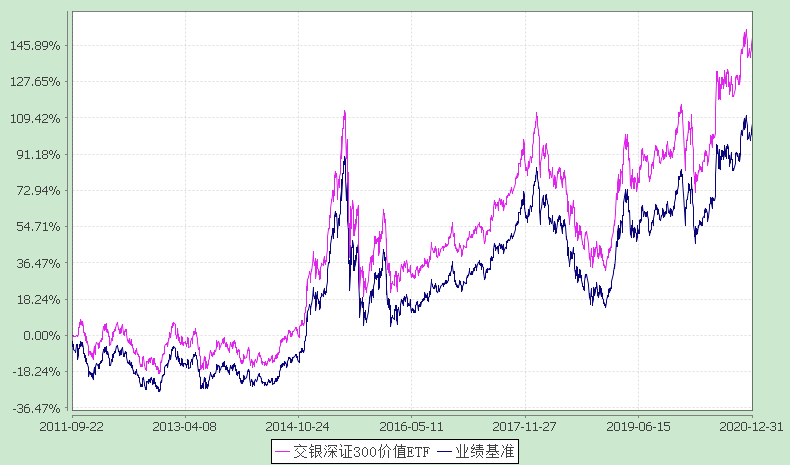 注：本基金建仓期为自基金合同生效日起的3个月。截至建仓期结束，本基金各项资产配置比例符合基金合同及招募说明书有关投资比例的约定。
3.2.3 过去五年基金每年净值增长率及其与同期业绩比较基准收益率的比较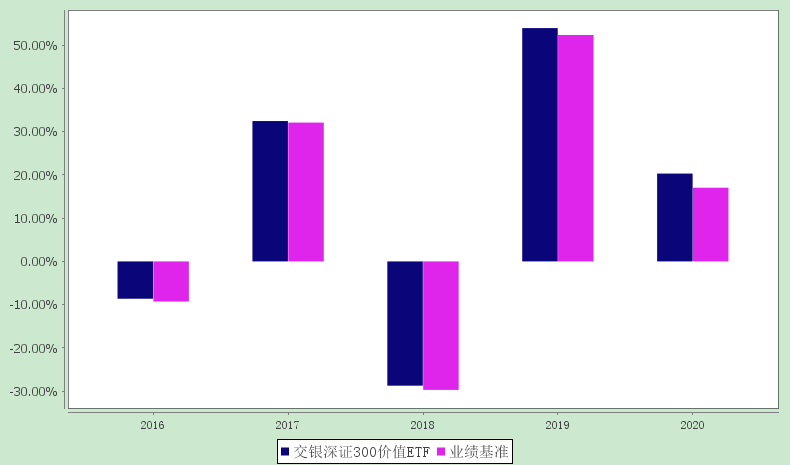 3.3过去三年基金的利润分配情况单位：人民币元§4  管理人报告4.1 基金管理人及基金经理情况4.1.1基金管理人及其管理基金的经验交银施罗德基金管理有限公司是经中国证监会证监基金字[2005]128号文批准，由交通银行股份有限公司、施罗德投资管理有限公司、中国国际海运集装箱（集团）股份有限公司共同发起设立。公司成立于2005年8月4日，注册地在中国上海，注册资本金为2亿元人民币。其中，交通银行股份有限公司持有65%的股份，施罗德投资管理有限公司持有30%的股份，中国国际海运集装箱（集团）股份有限公司持有5%的股份。公司并下设交银施罗德资产管理（香港）有限公司和交银施罗德资产管理有限公司。截至报告期末，公司管理了包括货币型、债券型、混合型和股票型在内的94只基金，其中股票型涵盖普通指数型、交易型开放式（ETF）、QDII等不同类型基金。4.1.2基金经理（或基金经理小组）及基金经理助理的简介注：1、本表所列基金经理（助理）任职日期和离职日期均以基金合同生效日或公司作出决定并公告(如适用)之日为准；2、本表所列基金经理（助理）证券从业年限中的“证券从业”的含义遵从中国证券业协会《证券业从业人员资格管理办法》的相关规定； 3、基金经理（或基金经理小组）期后变动（如有）敬请关注基金管理人发布的相关公告。4.2 管理人对报告期内本基金运作遵规守信情况的说明在报告期内，本基金管理人严格遵循了《中华人民共和国证券投资基金法》、基金合同和其他相关法律法规的规定，并本着诚实信用、勤勉尽责的原则管理和运用基金资产，基金整体运作符合有关法律法规和基金合同的规定，为基金持有人谋求最大利益。4.3 管理人对报告期内公平交易情况的专项说明4.3.1公平交易制度和控制方法本公司制定了严格的投资控制制度和公平交易监控制度来保证旗下所管理的所有资产组合投资运作的公平。旗下所管理的所有资产组合，包括证券投资基金和特定客户资产管理专户均严格遵循制度进行公平交易。制度中包含的主要控制方法如下：（1）公司建立资源共享的投资研究信息平台，所有研究成果对所有投资组合公平开放，确保各投资组合在获得研究支持和实施投资决策方面享有公平的机会。（2）公司将投资管理职能和交易执行职能相隔离，实行集中交易制度，建立了合理且可操作的公平交易分配机制，确保各投资组合享有公平的交易执行机会。对于交易所公开竞价交易，遵循“时间优先、价格优先、比例分配”的原则，全部通过交易系统进行比例分配；对于非集中竞价交易、以公司名义进行的场外交易，遵循“价格优先、比例分配”的原则按事前独立确定的投资方案对交易结果进行分配。（3）公司建立了清晰的投资授权制度，明确各层级投资决策主体的职责和权限划分，组合投资经理充分发挥专业判断能力,不受他人干预,在授权范围内独立行使投资决策权，维护公平的投资管理环境，维护所管理投资组合的合法利益,保证各投资组合交易决策的客观性和独立性，防范不公平及异常交易的发生。（4）公司建立统一的投资对象备选库和交易对手备选库，制定明确的备选库建立、维护程序。在全公司适用股票、债券备选库的基础上，根据不同投资组合的投资目标、投资风格、投资范围和关联交易限制等，按需要建立不同投资组合的投资对象风格库和交易对手备选库，组合经理在此基础上根据投资授权构建投资组合。（5）公司中央交易室和风险管理部进行日常投资交易行为监控，风险管理部负责对各投资组合公平交易进行事后分析，于每季度和每年度分别对公司管理的不同投资组合的整体收益率差异、分投资类别的收益率差异以及不同时间窗口同向交易的交易价差进行分析，通过分析评估和信息披露来加强对公平交易过程和结果的监督。4.3.2公平交易制度的执行情况本公司制定了严格的投资控制制度和公平交易监控制度来保证旗下基金运作的公平，旗下所管理的所有资产组合，包括证券投资基金和私募资产管理计划均严格遵循制度进行公平交易。公司建立资源共享的投资研究信息平台，确保各投资组合在获得投资信息、投资建议和实施投资决策方面享有公平的机会。公司在交易执行环节实行集中交易制度，建立公平的交易分配制度。对于交易所公开竞价交易，遵循“价格优先、时间优先”的原则，全部通过交易系统进行比例分配；对于非集中竞价交易、以公司名义进行的场外交易，遵循公平交易分配原则对交易结果进行分配。公司中央交易室和风险管理部进行日常投资交易行为监控，风险管理部负责对各账户公平交易进行事后分析，于每季度和每年度分别对公司管理的不同投资组合的整体收益率差异、分投资类别的收益率差异以及不同时间窗口同向交易的交易价差进行分析，通过分析评估和信息披露来加强对公平交易过程和结果的监督。报告期内本公司严格执行公平交易制度，公平对待旗下各投资组合，未发现任何违反公平交易的行为。4.3.3异常交易行为的专项说明本基金于本报告期内不存在异常交易行为。本报告期内，本公司管理的所有投资组合参与的交易所公开竞价同日反向交易成交较少的单边交易量没有超过该证券当日总成交量5%的情形，本基金与本公司管理的其他投资组合在不同时间窗下（如日内、3日内、5日内）同向交易的交易价差未出现异常。4.4 管理人对报告期内基金的投资策略和业绩表现的说明4.4.1报告期内基金投资策略和运作分析2020年新冠疫情对全球经济和资本市场均产生较大影响。三月以来国内疫情得到有效控制，各行各业陆续复工复产，经济指标持续好转。我国经济正处于恢复阶段，货币环境仍然较为宽松，整体经济恢复速度较为温和。受益于宏观刺激政策发力，工业生产增速与结构继续改善，但需求不足对工业生产形成一定制约，同时制造业投资增长疲弱，基建地产投资相对强势，消费动力仍显不足。一季度受疫情黑天鹅冲击，资本市场整体波动较2019年底明显加大，但伴随国内疫情及经济形势逐步好转。二季度A股市场风险偏好稳步回升，市场点位震荡上行。下半年国内疫情基本得到控制，经济继续保持修复性增长，企业盈利底部回升。九月制造业PMI连续七个月站上荣枯线。受益于宏观刺激政策发力，国内工业生产增速与结构持续改善，需求端的恢复力度也有所强化。随着国内疫情防控形势趋于稳定，服务业复苏势头持续向好，居民消费需求加快释放，住宿、餐饮以及文化体育娱乐等行业活跃度有所提高。国内就业保持总体稳定，市场发展活力增强。作为跟踪基准指数的指数基金，全年基金总体呈现先宽幅震荡后震荡上行的走势。4.4.2报告期内基金的业绩表现本基金（各类）份额净值及业绩表现请见“3.1主要会计数据和财务指标” 及“3.2.1基金份额净值增长率及其与同期业绩比较基准收益率的比较”部分披露。4.5 管理人对宏观经济、证券市场及行业走势的简要展望展望2021年，国内经济大概率将持续恢复，海外供需缺口将继续驱动国内出口维持较高景气，需求增长有望带动企业整体利润水平提升。流动性方面，货币政策保持灵活适度，同时公募、保险与银行理财资金仍有望稳步流入，股票市场流动性或将保持合理充裕。政策层面，注册制的全面推进有助于加快资本市场优胜劣汰和良性循环，从而优化上市公司质量。总体而言，从中长期来看我们对A股市场维持谨慎乐观的看法。4.6 管理人内部有关本基金的监察稽核工作情况2020年度，根据《证券投资基金法》等法律法规及有关要求，本基金管理人诚实守信、勤勉尽责，依法履行基金管理人职责，落实风险控制，强化合规管理职能，确保基金管理业务运作的安全、规范，保护基金投资人的合法权益。本报告期内，本基金管理人为了确保公司业务的规范运作，主要做了以下工作：（一）继续深化全面风险管理，提高风险控制有效性。公司风险管理部门持续加大信用风险事前防范力度，加强对信用风险的监控，信用风险提示进一步前移；继续加强流动性风险管理，坚持开展定期及不定期压力测试工作机制；定期排查风险控制阈值，提高公司旗下组合风险控制精准度；不断优化业务操作流程，通过量化考核指标加强操作风险管理；继续加强各项潜在风险排查，落实防范措施和跟踪机制，不断提升公司风险管理水平。（二）全面开展内部监督检查，强化公司内部控制。公司审计部门坚持以法律法规和公司各项制度为依据，按照监管机构的要求对基金运作和公司经营所涉及的各个环节实施严格的稽核监督。通过对投资研究、市场销售、运营、信息技术等业务条线内部控制关键点开展定期和不定期检查，有效促进公司内部控制制度规范、执行有效，内控管理水平不断提升。（三）着力打造完备的合规管理体系，促进合规文化建设取得新成果。公司法律合规部门着力搭建完备的合规管理体系，体系内三道防线各司其职、形成合力，促进公司合规文化建设取得新成果；全年重点推动新法规跟踪落实工作，认真分析潜在影响，利用系统化工具跟踪督促新法规予以贯彻落实；重点推进公司制度更新梳理及体系化建设工作，以持续抓好制度建设及执行助推公司合规管理常态长效发展。（四）强化培训教育及重点领域合规提示，持续提高全员风险合规意识。公司继续抓好全员风险合规教育工作。公司围绕行业热点、重点、难点问题，组织开展了多场培训工作，加强重点领域合规提示，加深了员工对新法律法规的理解及强化其风险合规意识，抓牢抓实员工合规底线教育，强化员工行为合规管控，提高了员工内部控制、风险管理的技能和水平，公司内部控制和风险管理基础得到进一步的夯实和优化。4.7 管理人对报告期内基金估值程序等事项的说明本基金管理人制定了健全、有效的估值政策和程序，经公司管理层批准后实行，并成立了估值委员会，估值委员会成员由研究部、基金运营部、风险管理部等人员和固定收益人员及基金经理组成。公司严格按照新会计准则、证监会相关规定和基金合同关于估值的约定进行估值，保证基金估值的公平、合理，保持估值政策和程序的一贯性。估值委员会的研究部成员按投资品种的不同性质，研究并参考市场普遍认同的做法，建议合理的估值模型，进行测算和认证，认可后交各估值委员会成员从基金会计、风险、合规等方面审批，一致同意后，报公司投资总监、总经理审批。估值委员会会定期对估值政策和程序进行评价，在发生了影响估值政策和程序的有效性及适用性的情况后，及时召开临时会议进行研究，及时修订估值方法，以保证其持续适用。估值委员会成员均具备相应的专业资格及工作经验。基金经理作为估值委员会成员，对本基金持仓证券的交易情况、信息披露情况保持应有的职业敏感，向估值委员会提供估值参考信息，参与估值政策讨论。本基金管理人参与估值流程各方之间不存在任何重大利益冲突，截止报告期末未有与任何外部估值定价服务机构签约。4.8管理人对报告期内基金利润分配情况的说明本基金本报告期内未进行利润分配。4.9报告期内管理人对本基金持有人数或基金资产净值预警情形的说明本基金本报告期内无需预警说明。 §5  托管人报告5.1 报告期内本基金托管人遵规守信情况声明在托管本基金的过程中，本基金托管人中国农业银行股份有限公司严格遵守《中华人民共和国证券投资基金法》相关法律法规的规定以及基金合同、托管协议的约定，对本基金基金管理人—交银施罗德基金管理有限公司 2020 年 1 月 1 日至 2020年12月31日基金的投资运作，进行了认真、独立的会计核算和必要的投资监督，认真履行了托管人的义务，没有从事任何损害基金份额持有人利益的行为。5.2 托管人对报告期内本基金投资运作遵规守信、净值计算、利润分配等情况的说明本托管人认为, 交银施罗德基金管理有限公司在本基金的投资运作、基金资产净值的计算、基金份额申购赎回价格的计算、基金费用开支及利润分配等问题上，不存在损害基金份额持有人利益的行为；在报告期内，严格遵守了《中华人民共和国证券投资基金法》等有关法律法规，在各重要方面的运作严格按照基金合同的规定进行。5.3 托管人对本年度报告中财务信息等内容的真实、准确和完整发表意见本托管人认为，交银施罗德基金管理有限公司的信息披露事务符合《公开募集证券投资基金信息披露管理办法》及其他相关法律法规的规定，基金管理人所编制和披露的本基金年度报告中的财务指标、净值表现、收益分配情况、财务会计报告、投资组合报告等信息真实、准确、完整，未发现有损害基金持有人利益的行为。§6  审计报告普华永道中天审字(2021)第24486号深证300价值交易型开放式指数证券投资基金全体基金份额持有人：6.1 审计意见(一)我们审计的内容我们审计了深证300价值交易型开放式指数证券投资基金(以下简称“深证300价值ETF基金”)的财务报表，包括2020年12月31日的资产负债表，2020年度的利润表和所有者权益(基金净值)变动表以及财务报表附注。(二)我们的意见我们认为，后附的财务报表在所有重大方面按照企业会计准则和在财务报表附注中所列示的中国证券监督管理委员会(以下简称“中国证监会”)、中国证券投资基金业协会(以下简称“中国基金业协会”)发布的有关规定及允许的基金行业实务操作编制，公允反映了深证300价值ETF基金2020年12月31日的财务状况以及2020年度的经营成果和基金净值变动情况。6.2 形成审计意见的基础我们按照中国注册会计师审计准则的规定执行了审计工作。审计报告的“注册会计师对财务报表审计的责任”部分进一步阐述了我们在这些准则下的责任。我们相信，我们获取的审计证据是充分、适当的，为发表审计意见提供了基础。按照中国注册会计师职业道德守则，我们独立于深证300价值ETF基金，并履行了职业道德方面的其他责任。6.3 管理层和治理层对财务报表的责任深证300价值ETF基金的基金管理人交银施罗德基金管理有限公司(以下简称“基金管理人”)管理层负责按照企业会计准则和中国证监会、中国基金业协会发布的有关规定及允许的基金行业实务操作编制财务报表，使其实现公允反映，并设计、执行和维护必要的内部控制，以使财务报表不存在由于舞弊或错误导致的重大错报。在编制财务报表时，基金管理人管理层负责评估深证300价值ETF基金的持续经营能力，披露与持续经营相关的事项(如适用)，并运用持续经营假设，除非基金管理人管理层计划清算深证300价值ETF基金、终止运营或别无其他现实的选择。基金管理人治理层负责监督深证300价值ETF基金的财务报告过程。6.4 注册会计师对财务报表审计的责任我们的目标是对财务报表整体是否不存在由于舞弊或错误导致的重大错报获取合理保证，并出具包含审计意见的审计报告。合理保证是高水平的保证，但并不能保证按照审计准则执行的审计在某一重大错报存在时总能发现。错报可能由于舞弊或错误导致，如果合理预期错报单独或汇总起来可能影响财务报表使用者依据财务报表作出的经济决策，则通常认为错报是重大的。在按照审计准则执行审计工作的过程中，我们运用职业判断，并保持职业怀疑。同时，我们也执行以下工作：(一) 识别和评估由于舞弊或错误导致的财务报表重大错报风险；设计和实施审计程序以应对这些风险，并获取充分、适当的审计证据，作为发表审计意见的基础。由于舞弊可能涉及串通、伪造、故意遗漏、虚假陈述或凌驾于内部控制之上，未能发现由于舞弊导致的重大错报的风险高于未能发现由于错误导致的重大错报的风险。(二) 了解与审计相关的内部控制，以设计恰当的审计程序，但目的并非对内部控制的有效性发表意见。(三) 评价基金管理人管理层选用会计政策的恰当性和作出会计估计及相关披露的合理性。(四) 对基金管理人管理层使用持续经营假设的恰当性得出结论。同时，根据获取的审计证据，就可能导致对深证300价值ETF基金持续经营能力产生重大疑虑的事项或情况是否存在重大不确定性得出结论。如果我们得出结论认为存在重大不确定性，审计准则要求我们在审计报告中提请报表使用者注意财务报表中的相关披露；如果披露不充分，我们应当发表非无保留意见。我们的结论基于截至审计报告日可获得的信息。然而，未来的事项或情况可能导致深证300价值ETF基金不能持续经营。(五) 评价财务报表的总体列报(包括披露)、结构和内容，并评价财务报表是否公允反映相关交易和事项。我们与基金管理人治理层就计划的审计范围、时间安排和重大审计发现等事项进行沟通，包括沟通我们在审计中识别出的值得关注的内部控制缺陷。  童咏静  金诗涛上海市湖滨路202号普华永道中心11楼2021年3月26日§7年度财务报表7.1 资产负债表会计主体：深证300价值交易型开放式指数证券投资基金报告截止日：2020年12月31日单位：人民币元注：报告截止日2020年12月31日，基金份额净值2.499元，基金份额总额28,329,693.00份。7.2 利润表会计主体：深证300价值交易型开放式指数证券投资基金本报告期：2020年1月1日至2020年12月31日单位：人民币元7.3 所有者权益（基金净值）变动表会计主体：深证300价值交易型开放式指数证券投资基金本报告期：2020年1月1日至2020年12月31日单位：人民币元报表附注为财务报表的组成部分。本报告页码（序号）从7.1至7.4，财务报表由下列负责人签署：基金管理人负责人：谢卫，主管会计工作负责人：夏华龙，会计机构负责人：单江7.4 报表附注7.4.1基金基本情况深证300价值交易型开放式指数证券投资基金(以下简称“本基金”)经中国证券监督管理委员会(以下简称“中国证监会”)证监许可[2011]第967号《关于核准深证300价值交易型开放式指数证券投资基金及其联接基金募集的批复》核准，由交银施罗德基金管理有限公司依照《中华人民共和国证券投资基金法》和《深证300价值交易型开放式指数证券投资基金基金合同》负责公开募集。本基金为契约型的交易型开放式基金，存续期限不定，首次设立募集不包括认购资金利息共募集人民币332,308,859.00元(含募集股票市值)，业经普华永道中天会计师事务所有限公司普华永道中天验字(2011)第374号验资报告予以验证。经向中国证监会备案，《深证300价值交易型开放式指数证券投资基金基金合同》于2011年9月22日正式生效，基金合同生效日的基金份额总额为332,329,693.00份基金份额，其中认购资金利息折合20,834.00份基金份额。本基金的基金管理人为交银施罗德基金管理有限公司，基金托管人为中国农业银行股份有限公司。经深圳证券交易所(以下简称""深交所"")深证上[2011]第318号文审核同意，本基金于2011年10月25日在深交所挂牌交易。根据《中华人民共和国证券投资基金法》和《深证300价值交易型开放式指数证券投资基金基金合同》的有关规定，本基金的投资目标是紧密跟踪标的指数深证300价值价格指数，追求跟踪偏离度与跟踪误差最小化；主要投资范围为标的指数的成份股（含存托凭证）和备选成份股（含存托凭证），该部分资产比例不低于基金资产净值的95%；本基金也可少量投资于新股（含存托凭证）、债券、回购、权证及中国证监会允许基金投资的其他金融工具(但须符合中国证监会的相关规定)。在正常市场情况下，力争本基金日均跟踪偏离度的绝对值不超过0.1%，年跟踪误差不超过2%。本基金的业绩比较基准为深证300价值价格指数。交银施罗德基金管理有限公司以本基金为目标ETF，于2011年9月28日募集成立了交银施罗德深证300价值交易型开放式指数证券投资基金联接基金(以下简称“深证300价值ETF联接基金”)。深证300价值ETF联接基金为契约型开放式基金，投资目标与本基金类似，将绝大多数基金资产投资于本基金。本财务报表由本基金的基金管理人交银施罗德基金管理有限公司于2021年3月26日批准报出。7.4.2会计报表的编制基础本基金的财务报表按照财政部于2006年2月15日及以后期间颁布的《企业会计准则－基本准则》、各项具体会计准则及相关规定(以下合称“企业会计准则”)、中国证监会颁布的《证券投资基金信息披露XBRL模板第3号<年度报告和中期报告>》、中国证券投资基金业协会(以下简称“中国基金业协会”)颁布的《证券投资基金会计核算业务指引》、《深证300价值交易型开放式指数证券投资基金基金合同》和在财务报表附注7.4.4所列示的中国证监会、中国基金业协会发布的有关规定及允许的基金行业实务操作编制。本财务报表以持续经营为基础编制。7.4.3遵循企业会计准则及其他有关规定的声明本基金2020年度财务报表符合企业会计准则的要求，真实、完整地反映了本基金2020年12月31日的财务状况以及2020年度的经营成果和基金净值变动情况等有关信息。7.4.4重要会计政策和会计估计7.4.4.1会计年度本基金会计年度为公历1月1日起至12月31日止。7.4.4.2 记账本位币本基金的记账本位币为人民币。7.4.4.3 金融资产和金融负债的分类(1) 金融资产的分类金融资产于初始确认时分类为：以公允价值计量且其变动计入当期损益的金融资产、应收款项、可供出售金融资产及持有至到期投资。金融资产的分类取决于本基金对金融资产的持有意图和持有能力。本基金现无金融资产分类为可供出售金融资产及持有至到期投资。本基金以交易目的持有的股票投资、债券投资、资产支持证券投资和衍生工具分类为以公允价值计量且其变动计入当期损益的金融资产。除衍生工具所产生的金融资产在资产负债表中以衍生金融资产列示外，以公允价值计量且其变动计入当期损益的金融资产在资产负债表中以交易性金融资产列示。本基金持有的其他金融资产分类为应收款项，包括银行存款、买入返售金融资产和其他各类应收款项等。应收款项是指在活跃市场中没有报价、回收金额固定或可确定的非衍生金融资产。(2) 金融负债的分类金融负债于初始确认时分类为：以公允价值计量且其变动计入当期损益的金融负债及其他金融负债。本基金目前暂无金融负债分类为以公允价值计量且其变动计入当期损益的金融负债。本基金持有的其他金融负债包括卖出回购金融资产款和其他各类应付款项等。7.4.4.4 金融资产和金融负债的初始确认、后续计量和终止确认金融资产或金融负债于本基金成为金融工具合同的一方时，按公允价值在资产负债表内确认。以公允价值计量且其变动计入当期损益的金融资产，取得时发生的相关交易费用计入当期损益；对于支付的价款中包含的债券或资产支持证券起息日或上次除息日至购买日止的利息，单独确认为应收项目。应收款项和其他金融负债的相关交易费用计入初始确认金额。对于以公允价值计量且其变动计入当期损益的金融资产，按照公允价值进行后续计量；对于应收款项和其他金融负债采用实际利率法，以摊余成本进行后续计量。金融资产满足下列条件之一的，予以终止确认：(1) 收取该金融资产现金流量的合同权利终止；(2) 该金融资产已转移，且本基金将金融资产所有权上几乎所有的风险和报酬转移给转入方；或者(3) 该金融资产已转移，虽然本基金既没有转移也没有保留金融资产所有权上几乎所有的风险和报酬，但是放弃了对该金融资产控制。金融资产终止确认时，其账面价值与收到的对价的差额，计入当期损益。当金融负债的现时义务全部或部分已经解除时，终止确认该金融负债或义务已解除的部分。终止确认部分的账面价值与支付的对价之间的差额，计入当期损益。7.4.4.5 金融资产和金融负债的估值原则本基金持有的股票投资、债券投资、资产支持证券投资和衍生工具按如下原则确定公允价值并进行估值：(1) 存在活跃市场的金融工具按其估值日的市场交易价格确定公允价值；估值日无交易且最近交易日后未发生影响公允价值计量的重大事件的，按最近交易日的市场交易价格确定公允价值。有充足证据表明估值日或最近交易日的市场交易价格不能真实反映公允价值的，应对市场交易价格进行调整，确定公允价值。与上述投资品种相同，但具有不同特征的，应以相同资产或负债的公允价值为基础，并在估值技术中考虑不同特征因素的影响。特征是指对资产出售或使用的限制等，如果该限制是针对资产持有者的，那么在估值技术中不应将该限制作为特征考虑。此外，基金管理人不应考虑因大量持有相关资产或负债所产生的溢价或折价。(2) 当金融工具不存在活跃市场，采用在当前情况下适用并且有足够可利用数据和其他信息支持的估值技术确定公允价值。采用估值技术时，优先使用可观察输入值，只有在无法取得相关资产或负债可观察输入值或取得不切实可行的情况下，才可以使用不可观察输入值。(3) 如经济环境发生重大变化或证券发行人发生影响金融工具价格的重大事件，应对估值进行调整并确定公允价值。7.4.4.6 金融资产和金融负债的抵销本基金持有的资产和承担的负债基本为金融资产和金融负债。当本基金1) 具有抵销已确认金额的法定权利且该种法定权利现在是可执行的；且2) 交易双方准备按净额结算时，金融资产与金融负债按抵销后的净额在资产负债表中列示。7.4.4.7 实收基金实收基金为对外发行基金份额所募集的总金额在扣除损益平准金分摊部分后的余额。由于申购和赎回引起的实收基金变动分别于基金申购确认日及基金赎回确认日认列。7.4.4.8 损益平准金损益平准金包括已实现平准金和未实现平准金。已实现平准金指在申购或赎回基金份额时，申购或赎回款项中包含的按累计未分配的已实现损益占基金净值比例计算的金额。未实现平准金指在申购或赎回基金份额时，申购或赎回款项中包含的按累计未实现损益占基金净值比例计算的金额。损益平准金于基金申购确认日或基金赎回确认日认列，并于期末全额转入未分配利润/(累计亏损)。7.4.4.9 收入/(损失)的确认和计量股票投资在持有期间应取得的现金股利扣除由上市公司代扣代缴的个人所得税后的净额确认为投资收益。债券投资在持有期间应取得的按票面利率或者发行价计算的利息扣除在适用情况下由债券发行企业代扣代缴的个人所得税及由基金管理人缴纳的增值税后的净额确认为利息收入。资产支持证券在持有期间收到的款项，根据资产支持证券的预计收益率或票面利率区分属于资产支持证券投资本金部分和投资收益部分，将本金部分冲减资产支持证券投资成本，并将投资收益部分扣除在适用情况下由基金管理人缴纳的增值税后的净额确认为利息收入。以公允价值计量且其变动计入当期损益的金融资产在持有期间的公允价值变动确认为公允价值变动损益；于处置时，其处置价格与初始确认金额之间的差额确认为投资收益，其中包括从公允价值变动损益结转的公允价值累计变动额。应收款项在持有期间确认的利息收入按实际利率法计算，实际利率法与直线法差异较小的则按直线法计算。7.4.4.10 费用的确认和计量本基金的管理人报酬和托管费在费用涵盖期间按基金合同约定的费率和计算方法逐日确认。其他金融负债在持有期间确认的利息支出按实际利率法计算，实际利率法与直线法差异较小的则按直线法计算。7.4.4.11 基金的收益分配政策每一基金份额享有同等分配权。本基金收益以现金形式分配。当基金净值增长率超过标的指数同期增长率达到1%以上时，可进行收益分配；本基金以使收益分配后基金份额净值增长率尽可能贴近标的指数同期增长率为原则进行收益分配。本基金收益每年最多分配12次。经宣告的拟分配基金收益于分红除权日从所有者权益转出。7.4.4.12 分部报告本基金以内部组织结构、管理要求、内部报告制度为依据确定经营分部，以经营分部为基础确定报告分部并披露分部信息。经营分部是指本基金内同时满足下列条件的组成部分：(1) 该组成部分能够在日常活动中产生收入、发生费用；(2) 本基金的基金管理人能够定期评价该组成部分的经营成果，以决定向其配置资源、评价其业绩；(3) 本基金能够取得该组成部分的财务状况、经营成果和现金流量等有关会计信息。如果两个或多个经营分部具有相似的经济特征，并且满足一定条件的，则合并为一个经营分部。本基金目前以一个单一的经营分部运作，不需要披露分部信息。7.4.4.13 其他重要的会计政策和会计估计无。7.4.5会计政策和会计估计变更以及差错更正的说明7.4.5.1 会计政策变更的说明本基金本报告期未发生会计政策变更。7.4.5.2 会计估计变更的说明本基金本报告期未发生会计估计变更。7.4.5.3 差错更正的说明本基金在本报告期间无须说明的会计差错更正。7.4.6税项根据财政部、国家税务总局财税[2002]128号《关于开放式证券投资基金有关税收问题的通知》、财税[2008]1号《关于企业所得税若干优惠政策的通知》、财税[2012]85号《关于实施上市公司股息红利差别化个人所得税政策有关问题的通知》、财税[2015]101号《关于上市公司股息红利差别化个人所得税政策有关问题的通知》、财税[2016]36号《关于全面推开营业税改征增值税试点的通知》、财税[2016]46号《关于进一步明确全面推开营改增试点金融业有关政策的通知》、财税[2016]70号《关于金融机构同业往来等增值税政策的补充通知》、财税[2016]140号《关于明确金融 房地产开发 教育辅助服务等增值税政策的通知》、财税[2017]2号《关于资管产品增值税政策有关问题的补充通知》、财税[2017]56号《关于资管产品增值税有关问题的通知》、财税[2017]90号《关于租入固定资产进项税额抵扣等增值税政策的通知》及其他相关财税法规和实务操作，主要税项列示如下：(1) 资管产品运营过程中发生的增值税应税行为，以资管产品管理人为增值税纳税人。资管产品管理人运营资管产品过程中发生的增值税应税行为，暂适用简易计税方法，按照3%的征收率缴纳增值税。对证券投资基金管理人运用基金买卖股票、债券的转让收入免征增值税，对国债、地方政府债以及金融同业往来利息收入亦免征增值税。资管产品管理人运营资管产品提供的贷款服务，以产生的利息及利息性质的收入为销售额。(2) 对基金从证券市场中取得的收入，包括买卖股票、债券的差价收入，股票的股息、红利收入，债券的利息收入及其他收入，暂不征收企业所得税。(3) 对基金取得的企业债券利息收入，应由发行债券的企业在向基金支付利息时代扣代缴20%的个人所得税。对基金从上市公司取得的股息红利所得，持股期限在1个月以内(含1个月)的，其股息红利所得全额计入应纳税所得额；持股期限在1个月以上至1年(含1年)的，暂减按50%计入应纳税所得额；持股期限超过1年的，暂免征收个人所得税。对基金持有的上市公司限售股，解禁后取得的股息、红利收入，按照上述规定计算纳税，持股时间自解禁日起计算；解禁前取得的股息、红利收入继续暂减按50%计入应纳税所得额。上述所得统一适用20%的税率计征个人所得税。(4) 基金卖出股票按0.1%的税率缴纳股票交易印花税，买入股票不征收股票交易印花税。(5) 本基金的城市维护建设税、教育费附加和地方教育附加等税费按照实际缴纳增值税额的适用比例计算缴纳。7.4.7重要财务报表项目的说明7.4.7.1银行存款单位：人民币元7.4.7.2交易性金融资产单位：人民币元注：股票投资的估值增值和股票投资的公允价值均包含可退替代款估值增值。7.4.7.3衍生金融资产/负债本基金本报告期末及上年度末未持有衍生金融工具。7.4.7.4买入返售金融资产本基金本报告期末及上年度末未持有买入返售金融资产。7.4.7.5应收利息单位：人民币元7.4.7.6 其他资产本基金本报告期末及上年度末未持有其他资产。7.4.7.7应付交易费用单位：人民币元7.4.7.8其他负债单位：人民币元7.4.7.9实收基金金额单位：人民币元7.4.7.10未分配利润单位：人民币元7.4.7.11存款利息收入单位：人民币元7.4.7.12 股票投资收益7.4.7.12.1 股票投资收益项目构成单位：人民币元7.4.7.12.2 股票投资收益——买卖股票差价收入单位：人民币元7.4.7.12.3 股票投资收益——赎回差价收入单位：人民币元7.4.7.13债券投资收益单位：人民币元7.4.7.14资产支持证券投资收益本基金本报告期内及上年度可比期间无资产支持证券投资收益。7.4.7.15衍生工具收益本基金本报告期内及上年度可比期间无衍生工具收益。7.4.7.16股利收益单位：人民币元7.4.7.17公允价值变动收益单位：人民币元7.4.7.18其他收入单位：人民币元注：替代损益收入是指投资者采用可以现金替代方式申购本基金时，补入被替代股票的实际买入成本与申购确认日估值的差额，或强制退款的被替代股票在强制退款计算日与申购确认日估值的差额。7.4.7.19 交易费用单位：人民币元7.4.7.20其他费用单位：人民币元注：指数使用费为支付标的指数供应商的标的指数许可使用费，按前一日基金资产净值的0.03%的年费率计提，逐日累计，按季支付。自基金合同生效之日所在季度的下一季度起至2020年3月31日，标的指数许可使用费的收取下限为每季(自然季度)人民币50,000元；根据2020年5月25日发布的《交银施罗德基金管理有限公司关于调整深证300价值交易型开放式指数证券投资基金标的指数许可使用费并修改法律文件的公告 》，自2020年4月1日起，如当季度基金日均资产净值大于人民币5,000万元，支付标的指数供应商的标的指数许可使用费，按前一日基金资产净值的0.03%的年费率计提，逐日累计，按季支付，标的指数许可使用费的收取下限调整为每季(自然季度)人民币35,000元；如当季度基金日均资产净值小于或等于人民币5,000万元，支付标的指数供应商的标的指数许可使用费，按前一日基金资产净值的0.03%的年费率计提，逐日累计，按季支付。7.4.8或有事项、资产负债表日后事项的说明7.4.8.1 或有事项无。7.4.8.2 资产负债表日后事项无。7.4.9关联方关系注：下述关联交易均在正常业务范围内按一般商业条款订立。7.4.10本报告期及上年度可比期间的关联方交易7.4.10.1通过关联方交易单元进行的交易本基金本报告期内及上年度可比期间无通过关联方交易单元进行的交易。7.4.10.2关联方报酬7.4.10.2.1基金管理费单位：人民币元注：支付基金管理人的管理人报酬按前一日基金资产净值0.50%的年费率计提，逐日累计至每月月底，按月支付。其计算公式为：日管理人报酬＝前一日基金资产净值×0.50% ÷ 当年天数。7.4.10.2.2基金托管费单位：人民币元注：支付基金托管人的托管费按前一日基金资产净值0.10%的年费率计提，逐日累计至每月月底，按月支付。其计算公式为：日托管费＝前一日基金资产净值× 0.10% ÷ 当年天数。7.4.10.2.3销售服务费无。7.4.10.3与关联方进行银行间同业市场的债券(含回购)交易本基金本报告期内及上年度可比期间未与关联方进行银行间同业市场的债券(含回购)交易。7.4.10.4各关联方投资本基金的情况7.4.10.4.1报告期内基金管理人运用固有资金投资本基金的情况本报告期内及上年度可比期间未发生基金管理人运用固有资金投资本基金的情况。7.4.10.4.2报告期末除基金管理人之外的其他关联方投资本基金的情况份额单位：份注：关联方投资本基金的费率按照基金合同和招募说明书规定的确定，符合公允性要求。
7.4.10.5由关联方保管的银行存款余额及当期产生的利息收入单位：人民币元注：本基金的银行存款由基金托管人保管，按银行同业利率计息。7.4.10.6本基金在承销期内参与关联方承销证券的情况本基金本报告期内及上年度可比期间未在承销期内参与关联方承销的证券。7.4.10.7 其他关联交易事项的说明本基金本报告期内及上年度可比期间无其他关联交易事项。7.4.11利润分配情况本基金本报告期内未进行利润分配。
7.4.12期末（2020年12月31日）本基金持有的流通受限证券7.4.12.1因认购新发/增发证券而于期末持有的流通受限证券金额单位：人民币元注：1、基金可使用以基金名义开设的股票账户，选择网上或者网下一种方式进行新股申购。其中基金参与网下申购获得的新股或作为战略投资者参与配售获得的新股，在新股上市后的约定期限内不能自由转让；基金参与网上申购获配的新股，从新股获配日至新股上市日之间不能自由转让。2、本基金可作为特定投资者，认购首次公开发行股票时公司股东公开发售股份，所认购的股份自发行结束之日起12个月内不得转让。3、本基金可作为特定投资者，参与上市公司公开或非公开发行股份认购。本基金可作为特定投资者所认购的2020年2月14日前发行完毕的非公开发行股份，自发行结束之日起12个月内不得转让。本基金所认购的2020年2月14日(含)后发行完毕的非公开发行股份，自发行结束之日起6个月内不得转让。本基金持有的上市公司非公开发行股份，采取集中竞价交易方式的，在任意连续90日内，减持股份的总数不得超过公司股份总数的1%，且自股份解除限售之日起12个月内，通过集中竞价交易减持的数量不得超过本基金持有该次非公开发行股份数量的50%；采取大宗交易方式的，在任意连续90日内，减持股份的总数不得超过公司股份总数的2%。本基金通过大宗交易方式受让的原上市公司大股东减持或者特定股东减持的股份，在受让后6个月内，不得转让所受让的股份。4、本基金获配的科创板股票如经抽签方式确定需要锁定的，锁定期限为自发行人股票上市之日起6个月。本基金通过询价转让受让的股份，在受让后6个月内不得转让。5、本基金可以通过网下发行获配的创业板股票。发行人和主承销商可以采用摇号限售方式或比例限售方式，安排获配的部分创业板股票设置不低于6个月的限售期。7.4.12.2期末持有的暂时停牌等流通受限股票本基金本报告期末未持有暂时停牌等流通受限股票。7.4.12.3期末债券正回购交易中作为抵押的债券本基金本报告期末无从事债券正回购交易形成的卖出回购证券款余额。7.4.13金融工具风险及管理7.4.13.1风险管理政策和组织架构本基金是指数型基金，紧密跟踪深证300价值价格指数，具有和标的指数所代表的股票市场相似的风险收益特征，属于证券投资基金中风险较高、收益较高的品种。本基金以标的指数成份股、备选成份股为主要投资对象（含中小板股票和创业板股票及其他经中国证监会核准的上市股票、存托凭证）。此外，为更好地实现投资目标，本基金也可少量投资于新股（含存托凭证）、债券、回购、权证及中国证监会允许基金投资的其它金融工具（但须符合中国证监会的相关规定）。本基金绝大部分资产采用完全复制法，跟踪深证300价值价格指数，以完全按照标的指数成份股组成及其权重构建基金股票投资组合为原则，进行被动式指数化投资。股票在投资组合中的权重原则上根据标的指数成份股及其权重的变动而进行相应调整。但在因特殊情况(如流动性不足等)导致无法获得足够数量的股票时，基金管理人将搭配使用其他合理方法进行适当的替代，力求与标的指数的跟踪偏离度与跟踪误差的最小化。本基金的基金管理人奉行全面风险管理体系的建设，在董事会下设立合规审核及风险管理委员会，负责制定风险管理的宏观政策，审议通过风险控制的总体措施等；在管理层层面设立风险控制委员会，讨论和制定公司日常经营过程中风险防范和控制措施；在业务操作层面风险管理职责主要由风险管理部负责协调并与各部门合作完成运作风险管理以及进行投资风险分析与绩效评估。风险管理部对公司总经理负责。督察长独立行使督察权利，直接对董事会负责，就内部控制制度和执行情况独立地履行检查、评价、报告、建议职能，定期和不定期地向董事会报告公司内部控制执行情况。本基金的基金管理人建立了以合规审核及风险管理委员会为核心的，由督察长、风险控制委员会、风险管理部和相关业务部门构成的风险管理架构体系。本基金的基金管理人对于金融工具的风险管理方法主要是通过定性分析和定量分析的方法去估测各种风险产生的可能损失。从定性分析的角度出发，判断风险损失的严重程度和出现同类风险损失的频度。而从定量分析的角度出发，根据本基金的投资目标，结合基金资产所运用金融工具特征通过特定的风险量化指标、模型，日常的量化报告，确定风险损失的限度和相应置信程度，及时可靠地对各种风险进行监督、检查和评估，并通过相应决策，将风险控制在可承受的范围内。7.4.13.2信用风险信用风险是指基金在交易过程中因交易对手未履行合约责任，或者基金所投资证券之发行人出现违约、拒绝支付到期本息等情况，导致基金资产损失和收益变化的风险。本基金的基金管理人在交易前对交易对手的资信状况进行了充分的评估。本基金的银行存款存放在本基金的托管人中国农业银行，因而与该银行存款相关的信用风险不重大。本基金在交易所进行的交易均以中国证券登记结算有限责任公司为交易对手完成证券交收和款项清算，因此违约风险可能性很小；在银行间同业市场进行交易前均对交易对手进行信用评估并对证券交割方式进行限制以控制相应的信用风险。本基金的基金管理人建立了信用风险管理流程，通过对投资品种信用等级评估来控制证券发行人的信用风险，且通过分散化投资以分散信用风险。于2020年12月31日，本基金未持有除国债、央行票据和政策性金融债以外的债券(2019年12月31日：无)。7.4.13.3流动性风险流动性风险是指基金在履行与金融负债有关的义务时遇到资金短缺的风险。本基金的流动性风险来自调整基金投资组合时，由于部分成份股流动性差，导致本基金难以及时完成组合调整，或承受较大市场冲击成本，从而造成基金投资组合收益偏离标的指数收益的风险。于2020年12月31日，本基金所承担的全部金融负债的合约约定到期日均为一个月以内且不计息。本基金赎回基金份额采用一篮子股票形式，流动性风险相对较低。注：流动性受限资产、7个工作日可变现资产的计算口径见《公开募集开放式证券投资基金流动性风险管理规定》第四十条。7.4.13.3.1 报告期内本基金组合资产的流动性风险分析本基金的基金管理人在基金运作过程中严格按照《公开募集证券投资基金运作管理办法》及《公开募集开放式证券投资基金流动性风险管理规定》(自2017年10月1日起施行)等法规的要求对本基金组合资产的流动性风险进行管理，通过独立的风险管理部门对本基金的组合持仓集中度指标、流通受限制的投资品种比例以及组合在短时间内变现能力的综合指标等流动性指标进行持续的监测和分析。本基金所持证券在证券交易所上市，部分基金资产流通暂时受限制不能自由转让的情况参见附注7.4.12。本基金主动投资于流动性受限资产的市值合计不得超过基金资产净值的15%。综合上述各项流动性指标的监测结果及流动性风险管理措施的实施，本基金在本报告期内流动性情况良好。7.4.13.4市场风险市场风险是指基金所持金融工具的公允价值或未来现金流量因所处市场各类价格因素的变动而发生波动的风险，包括利率风险、外汇风险和其他价格风险。7.4.13.4.1利率风险利率风险是指金融工具的公允价值或现金流量受市场利率变动而发生波动的风险。利率敏感性金融工具均面临由于市场利率上升而导致公允价值下降的风险，其中浮动利率类金融工具还面临每个付息期间结束根据市场利率重新定价时对于未来现金流影响的风险。本基金的基金管理人定期对本基金面临的利率敏感性缺口进行监控，并通过调整投资组合的久期等方法对上述利率风险进行管理。本基金持有及承担的大部分金融资产和金融负债不计息，因此本基金的收入及经营活动的现金流量在很大程度上独立于市场利率变化。本基金持有的利率敏感性资产主要为银行存款、结算备付金及存出保证金等。7.4.13.4.1.1利率风险敞口单位：人民币元注：表中所示为本基金资产及负债的账面价值，并按照合约规定的利率重新定价日或到期日孰早予以分类。7.4.13.4.1.2利率风险的敏感性分析    于2020年12月31日，本基金未持有交易性债券投资(2019年12月31日：同)，因此市场利率的变动对于本基金资产净值无重大影响(2019年12月31日：同)。7.4.13.4.2外汇风险外汇风险是指金融工具的公允价值或未来现金流量因外汇汇率变动而发生波动的风险。本基金的所有资产及负债以人民币计价，因此无重大外汇风险。7.4.13.4.3其他价格风险其他价格风险是指基金所持金融工具的公允价值或未来现金流量因除市场利率和外汇汇率以外的市场价格因素变动而发生波动的风险。本基金主要投资于证券交易所上市交易的股票，所面临的其他价格风险来源于单个证券发行主体自身经营情况或特殊事项的影响，也可能来源于证券市场整体波动的影响。本基金绝大部分资产采用完全复制法，跟踪深证300价值价格指数，以完全按照标的指数成份股组成及其权重构建基金股票投资组合为原则，进行被动式指数化投资。股票在投资组合中的权重原则上根据标的指数成份股及其权重的变动而进行相应调整。但在因特殊情况(如流动性不足等)导致无法获得足够数量的股票时，基金管理人将搭配使用其他合理方法进行适当的替代。本基金通过投资组合的分散化降低其他价格风险。本基金投资组合中，深证300价值价格指数成份股（含存托凭证）和备选成份股（含存托凭证）的资产比例不低于基金资产净值的95%，新股（含存托凭证）、债券、回购、权证及中国证监会允许基金投资的其他金融工具投资比例不高于基金资产净值的5%。此外，本基金的基金管理人每日对本基金所持有的证券价格实施监控，定期运用多种定量方法对基金进行风险度量，来测试本基金面临的潜在价格风险，及时可靠地对风险进行跟踪和控制。7.4.13.4.3.1其他价格风险敞口金额单位：人民币元7.4.13.4.3.2其他价格风险的敏感性分析7.4.14有助于理解和分析会计报表需要说明的其他事项(1) 基金申购款于2020年度，本基金申购基金份额的对价总额为147,169,373.38元(2019年度：24,640,141.64元)，其中包括以股票支付的申购款146,757,782.00元和以现金支付的申购款411,591.38元(2019年度：其中包括以股票支付的申购款24,131,760.00元和以现金支付的申购款508,381.64元)。(2) 公允价值(a)  金融工具公允价值计量的方法公允价值计量结果所属的层次，由对公允价值计量整体而言具有重要意义的输入值所属的最低层次决定：第一层次：相同资产或负债在活跃市场上未经调整的报价。第二层次：除第一层次输入值外相关资产或负债直接或间接可观察的输入值。第三层次：相关资产或负债的不可观察输入值。(b)  持续的以公允价值计量的金融工具(i)  各层次金融工具公允价值于2020年12月31日，本基金持有的以公允价值计量且其变动计入当期损益的金融资产中属于第一层次的余额为69,174,052.63元，属于第二层次的余额为217,420.89元，无属于第三层次的余额(2019年12月31日：第一层次74,783,555.02元，无第二或第三层次)。(ii)  公允价值所属层次间的重大变动本基金以导致各层次之间转换的事项发生日为确认各层次之间转换的时点。对于证券交易所上市的股票和债券，若出现重大事项停牌、交易不活跃(包括涨跌停时的交易不活跃)、或属于非公开发行等情况，本基金不会于停牌日至交易恢复活跃日期间、交易不活跃期间及限售期间将相关股票和债券的公允价值列入第一层次；并根据估值调整中采用的不可观察输入值对于公允价值的影响程度，确定相关股票和债券公允价值应属第二层次还是第三层次。(iii)  第三层次公允价值余额和本期变动金额无。(c)  非持续的以公允价值计量的金融工具于2020年12月31日，本基金未持有非持续的以公允价值计量的金融资产(2019年12月31日：同)。(d)  不以公允价值计量的金融工具不以公允价值计量的金融资产和负债主要包括应收款项和其他金融负债，其账面价值与公允价值相差很小。(3) 除基金申购款和公允价值外，截至资产负债表日本基金无需要说明的其他重要事项。§8投资组合报告8.1 期末基金资产组合情况金额单位：人民币元8.2期末按行业分类的股票投资组合8.2.1指数投资期末按行业分类的股票投资组合金额单位：人民币元8.2.2积极投资期末按行业分类的股票投资组合金额单位：人民币元8.2.3报告期末按行业分类的港股通投资股票投资组合本基金本报告期末未持有通过港股通投资的股票。8.3期末按公允价值占基金资产净值比例大小排序的所有股票投资明细8.3.1期末指数投资按公允价值占基金资产净值比例大小排序的所有股票投资明细金额单位：人民币元8.3.2期末积极投资按公允价值占基金资产净值比例大小排序的所有股票投资明细金额单位：人民币元8.4报告期内股票投资组合的重大变动8.4.1累计买入金额超出期初基金资产净值2％或前20名的股票明细金额单位：人民币元注：“本期累计买入金额”按买入成交金额（成交单价乘以成交数量）填列，不考虑相关交易费用。8.4.2累计卖出金额超出期初基金资产净值2％或前20名的股票明细金额单位：人民币元注：“本期累计卖出金额”按卖出成交金额（成交单价乘以成交数量）填列，不考虑相关交易费用。8.4.3买入股票的成本总额及卖出股票的收入总额单位：人民币元注：“买入股票成本”或“卖出股票收入”均按买卖成交金额（成交单价乘以成交数量）填列，不考虑相关交易费用。8.5期末按债券品种分类的债券投资组合本基金本报告期末未持有债券。
8.6期末按公允价值占基金资产净值比例大小排序的前五名债券投资明细本基金本报告期末未持有债券。
8.7期末按公允价值占基金资产净值比例大小排序的所有资产支持证券投资明细本基金本报告期末未持有资产支持证券。
8.8报告期末按公允价值占基金资产净值比例大小排序的前五名贵金属投资明细本基金本报告期末未持有贵金属。8.9期末按公允价值占基金资产净值比例大小排序的前五名权证投资明细本基金本报告期末未持有权证。8.10 报告期末本基金投资的股指期货交易情况说明本基金本报告期末未持有股指期货。 8.11报告期末本基金投资的国债期货交易情况说明本基金本报告期末未持有国债期货。8.12 投资组合报告附注8.12.1报告期内本基金投资的前十名证券的发行主体未被监管部门立案调查，在本报告编制日前一年内本基金投资的前十名证券的发行主体未受到公开谴责和处罚。8.12.2本基金投资的前十名股票中，没有超出基金合同规定的备选股票库之外的股票。8.12.3期末其他各项资产构成金额单位：人民币元8.12.4期末持有的处于转股期的可转换债券明细本基金本报告期末未持有处于转股期的可转换债券。8.12.5期末前十名股票中存在流通受限情况的说明8.12.5.1期末指数投资前十名股票中存在流通受限情况的说明本基金本报告期末指数投资前十名股票中不存在流通受限情况。8.12.5.2期末积极投资前五名股票中存在流通受限情况的说明金额单位：人民币元8.12.6投资组合报告附注的其他文字描述部分由于四舍五入的原因，分项之和与合计项之间可能存在尾差。§9基金份额持有人信息9.1 期末基金份额持有人户数及持有人结构份额单位：份9.2期末上市基金前十名持有人注：持有人为场内持有人。9.3期末基金管理人的从业人员持有本基金的情况9.4期末基金管理人的从业人员持有本开放式基金份额总量区间的情况§10开放式基金份额变动单位：份§11重大事件揭示11.1基金份额持有人大会决议本基金本报告期内未召开基金份额持有人大会。11.2 基金管理人、基金托管人的专门基金托管部门的重大人事变动1、基金管理人的重大人事变动：本报告期内，本基金的基金管理人未发生重大人事变动。 2、基金托管人的基金托管部门的重大人事变动：本基金托管人中国农业银行股份有限公司于2020年8月任命刘琳为托管业务部副总裁。11.3 涉及基金管理人、基金财产、基金托管业务的诉讼本报告期内未发生涉及本基金管理人、基金财产、基金托管业务的诉讼事项。11.4 基金投资策略的改变本基金本报告期内投资策略未发生改变。11.5为基金进行审计的会计师事务所情况本报告期内，为本基金提供审计服务的会计师事务所为普华永道中天会计师事务所(特殊普通合伙)，本期审计费为40,000元。自本基金基金合同生效以来，本基金未改聘为其审计的会计师事务所。11.6 管理人、托管人及其高级管理人员受稽查或处罚等情况1、管理人及其高级管理人员受稽查或处罚等情况基金管理人及其高级管理人员本报告期内未受监管部门稽查或处罚。2、托管人及其高级管理人员受稽查或处罚等情况基金托管人及其高级管理人员本报告期内未受监管部门稽查或处罚。11.7 基金租用证券公司交易单元的有关情况11.7.1基金租用证券公司交易单元进行股票投资及佣金支付情况金额单位：人民币元11.7.2 基金租用证券公司交易单元进行其他证券投资的情况金额单位：人民币元注：1、报告期内，本基金交易单元未发生变化；    2、租用证券公司专用交易单元的选择标准主要包括：券商基本面评价（财务状况和经营状况）、券商研究机构评价（报告质量、及时性和数量）、券商每日信息评价（及时性和有效性）和券商协作表现评价等四个方面；    3、租用证券公司专用交易单元的程序：首先根据租用证券公司专用交易单元的选择标准进行综合评价，然后根据评价选择基金专用交易单元。研究部提交方案，并上报公司批准。11.8其他重大事件§12  影响投资者决策的其他重要信息12.1 报告期内单一投资者持有基金份额比例达到或超过20%的情况12.2 影响投资者决策的其他重要信息1、根据深圳证券信息有限公司下发的《关于调整境内A股ETF指数使用收费的通知函》，本基金管理人经与基金托管人中国农业银行股份有限公司协商一致，并报中国证券监督管理委员会备案，自2020年二季度起调整本基金的标的指数许可使用费，并对本基金的基金合同、托管协议和招募说明书作相应修改。详情请查阅本基金管理人于2020年5月25日发布的《交银施罗德基金管理有限公司关于调整深证300价值交易型开放式指数证券投资基金标的指数许可使用费并修改法律文件的公告》。2、根据《中华人民共和国证券投资基金法》、《公开募集证券投资基金运作管理办法》、《存托凭证发行与交易管理办法（试行）》等法律法规及本基金基金合同、招募说明书及其更新等规定，经与基金托管人协商一致，本基金管理人对本基金参与存托凭证投资修订了基金合同等法律文件，欲知详情请查阅本基金管理人发布的最新法律文件。§13备查文件目录13.1 备查文件目录1、中国证监会核准深证300价值交易型开放式指数证券投资基金募集的文件；2、《深证300价值交易型开放式指数证券投资基金基金合同》； 3、《深证300价值交易型开放式指数证券投资基金招募说明书》；4、《深证300价值交易型开放式指数证券投资基金托管协议》；5、关于申请募集深证300价值交易型开放式指数证券投资基金之法律意见书；6、基金管理人业务资格批件、营业执照；7、基金托管人业务资格批件、营业执照；8、报告期内深证300价值交易型开放式指数证券投资基金在指定报刊上各项公告的原稿。13.2存放地点备查文件存放于基金管理人的办公场所。13.3查阅方式投资者可在办公时间内至基金管理人的办公场所免费查阅备查文件，或者登录基金管理人的网站(www.fund001.com)查阅。在支付工本费后，投资者可在合理时间内取得上述文件的复制件或复印件。 投资者对本报告书如有疑问，可咨询本基金管理人交银施罗德基金管理有限公司。本公司客户服务中心电话：400-700-5000（免长途话费），021-61055000，电子邮件：services@jysld.com。交银施罗德基金管理有限公司二〇二一年三月三十日基金名称深证300价值交易型开放式指数证券投资基金基金简称交银深证300价值ETF场内简称深价值基金主代码159913交易代码159913基金运作方式交易型开放式基金合同生效日2011年9月22日基金管理人交银施罗德基金管理有限公司基金托管人中国农业银行股份有限公司报告期末基金份额总额28,329,693份基金合同存续期不定期基金份额上市的证券交易所深圳证券交易所上市日期2011年10月25日投资目标紧密跟踪标的指数，追求跟踪偏离度和跟踪误差最小化。投资策略本基金绝大部分资产采用完全复制法，跟踪深证300价值价格指数，以完全按照标的指数成份股组成及其权重构建基金股票投资组合为原则，进行被动式指数化投资。股票在投资组合中的权重原则上根据标的指数成份股及其权重的变动而进行相应调整。当预期成份股发生调整和成份股发生配股、增发、分红等行为时，或因基金的申购和赎回等对本基金跟踪标的指数的效果可能带来影响时，或因某些特殊情况导致流动性不足时，或其他原因导致无法有效复制和跟踪标的指数时，基金管理人可以对投资组合管理进行适当变通和调整，从而使得投资组合紧密地跟踪标的指数。业绩比较基准深证300价值价格指数风险收益特征本基金属于股票基金，风险与预期收益高于混合基金、债券基金与货币市场基金。同时本基金为指数型基金，具有与标的指数、以及标的指数所代表的股票市场相似的风险收益特征。项目项目基金管理人基金托管人名称名称交银施罗德基金管理有限公司中国农业银行股份有限公司信息披露负责人姓名王晚婷秦一楠信息披露负责人联系电话（021）61055050010-66060069信息披露负责人电子邮箱xxpl@jysld.com,disclosure@jysld.comtgxxpl@abchina.com客户服务电话客户服务电话400-700-5000，021-6105500095599传真传真（021）61055054010-68121816注册地址注册地址中国（上海）自由贸易试验区银城中路188号交通银行大楼二层（裙）北京市东城区建国门内大街69号办公地址办公地址上海市浦东新区世纪大道8号国金中心二期21-22楼北京市西城区复兴门内大街28号凯晨世贸中心东座F9邮政编码邮政编码200120100031法定代表人法定代表人阮红周慕冰本基金选定的信息披露报纸名称《证券时报》登载基金年度报告正文的管理人互联网网址www.fund001.com基金年度报告备置地点基金管理人的办公场所项目名称办公地址会计师事务所普华永道中天会计师事务所（特殊普通合伙）上海市湖滨路202号普华永道中心11楼注册登记机构中国证券登记结算有限责任公司北京市西城区太平桥大街17号3.1.1 期间数据和指标2020年2019年2018年本期已实现收益12,125,772.4110,548,117.93-600,081.42本期利润12,464,079.8729,813,716.51-23,140,616.39加权平均基金份额本期利润0.38820.7355-0.5797本期加权平均净值利润率18.28%40.58%-34.67%本期基金份额净值增长率20.32%53.97%-28.74%3.1.2 期末数据和指标2020年末2019年末2018年末期末可供分配利润41,187,099.9739,133,410.5514,408,258.40期末可供分配基金份额利润1.4541.0770.349期末基金资产净值70,797,100.0075,463,103.5555,737,951.40期末基金份额净值2.4992.0771.3493.1.3 累计期末指标2020年末2019年末2018年末基金份额累计净值增长率149.90%107.70%34.90%阶段份额净值增长率①份额净值增长率标准差②业绩比较基准收益率③业绩比较基准收益率标准差④①－③②－④过去三个月13.64%1.01%12.87%1.03%0.77%-0.02%过去六个月24.02%1.39%21.65%1.41%2.37%-0.02%过去一年20.32%1.55%17.05%1.56%3.27%-0.01%过去三年32.01%1.50%25.36%1.51%6.65%-0.01%过去五年59.78%1.39%50.25%1.42%9.53%-0.03%自基金合同生效至今149.90%1.55%106.35%1.58%43.55%-0.03%年度每10份基金份额分红数现金形式发放总额再投资形式发放总额年度利润分配合计备注2020年-----2019年-----2018年-----合计-----姓名职务任本基金的基金经理（助理）期限任本基金的基金经理（助理）期限证券从业年限说明姓名职务任职日期离任日期证券从业年限说明蔡铮交银上证180公司治理ETF及其联接、交银深证300价值ETF及其联接、交银中证海外中国互联网指数（QDII-LOF)、交银中证环境治理指数（LOF）、交银创业板50指数、交银国证新能源指数(LOF)的基金经理，公司量化投资副总监兼多元资产管理副总监2012-12-27-11年蔡铮先生，中国国籍，复旦大学电子工程硕士。历任瑞士银行香港分行分析员。2009年加入交银施罗德基金管理有限公司，历任投资研究部数量分析师、基金经理助理、量化投资部助理总经理、量化投资部副总经理。2012年12月27日至2015年6月30日担任交银施罗德沪深300行业分层等权重指数证券投资基金基金经理，2015年4月22日至2017年3月24日担任交银施罗德环球精选价值证券投资基金基金经理，2015年4月22日至2017年3月24日担任交银施罗德全球自然资源证券投资基金基金经理，2015年8月13日至2016年7月18日担任交银施罗德中证环境治理指数分级证券投资基金基金经理。2018年5月18日至2020年7月17日担任交银施罗德致远量化智投策略定期开放混合型证券投资基金的基金经理。2015年6月26日至2020年11月25日担任交银施罗德中证互联网金融指数分级证券投资基金的基金经理。2015年3月26日至2020年11月29日担任交银施罗德国证新能源指数分级证券投资基金的基金经理。普华永道中天会计师事务所（特殊普通合伙）中国注册会计师资产附注号本期末2020年12月31日上年度末2019年12月31日资产：银行存款7.4.7.11,595,338.17919,132.57结算备付金6,652.17-存出保证金7,014.241,192.80交易性金融资产7.4.7.269,391,473.5274,783,555.02其中：股票投资69,391,473.5274,783,555.02基金投资--债券投资--资产支持证券投资--贵金属投资--衍生金融资产7.4.7.3--买入返售金融资产7.4.7.4--应收证券清算款--应收利息7.4.7.5339.99205.47应收股利--应收申购款--递延所得税资产--其他资产7.4.7.6--资产总计71,000,818.0975,704,085.86负债和所有者权益附注号本期末2020年12月31日上年度末2019年12月31日负债：短期借款--交易性金融负债--衍生金融负债7.4.7.3--卖出回购金融资产款--应付证券清算款--应付赎回款--应付管理人报酬29,527.6330,378.83应付托管费5,905.546,075.76应付销售服务费--应付交易费用7.4.7.78,784.8820,027.72应交税费0.04-应付利息--应付利润--递延所得税负债--其他负债7.4.7.8159,500.00184,500.00负债合计203,718.09240,982.31所有者权益：实收基金7.4.7.928,329,693.0036,329,693.00未分配利润7.4.7.1042,467,407.0039,133,410.55所有者权益合计70,797,100.0075,463,103.55负债和所有者权益总计71,000,818.0975,704,085.86项目附注号本期2020年1月1日至2020年12月31日上年度可比期间2019年1月1日至2019年12月31日一、收入13,214,724.7030,728,814.981.利息收入8,914.819,170.40其中：存款利息收入7.4.7.118,889.869,059.25债券利息收入24.95111.15资产支持证券利息收入--买入返售金融资产收入--其他利息收入--2.投资收益（损失以“-”填列）12,845,103.3711,454,162.50其中：股票投资收益7.4.7.1211,215,833.289,510,339.01基金投资收益--债券投资收益7.4.7.1330,510.2768,162.73资产支持证券投资收益7.4.7.14--贵金属投资收益--衍生工具收益7.4.7.15--股利收益7.4.7.161,598,759.821,875,660.763.公允价值变动收益（损失以“-”号填列）7.4.7.17338,307.4619,265,598.584.汇兑收益（损失以“-”号填列）--5.其他收入（损失以“-”号填列）7.4.7.1822,399.06-116.50减：二、费用750,644.83915,098.471．管理人报酬340,501.55366,577.302．托管费68,100.3373,315.433．销售服务费--4．交易费用7.4.7.1948,437.8866,095.745．利息支出--其中：卖出回购金融资产支出--6．税金及附加0.07-7．其他费用7.4.7.20293,605.00409,110.00三、利润总额（亏损总额以“-”号填列）12,464,079.8729,813,716.51减：所得税费用--四、净利润（净亏损以“-”号填列）12,464,079.8729,813,716.51项目本期2020年1月1日至2020年12月31日本期2020年1月1日至2020年12月31日本期2020年1月1日至2020年12月31日项目实收基金未分配利润所有者权益合计一、期初所有者权益（基金净值）36,329,693.0039,133,410.5575,463,103.55二、本期经营活动产生的基金净值变动数（本期利润）-12,464,079.8712,464,079.87三、本期基金份额交易产生的基金净值变动数（净值减少以“-”号填列）-8,000,000.00-9,130,083.42-17,130,083.42其中：1.基金申购款71,000,000.0076,169,373.38147,169,373.382.基金赎回款-79,000,000.00-85,299,456.80-164,299,456.80四、本期向基金份额持有人分配利润产生的基金净值变动（净值减少以“-”号填列）---五、期末所有者权益（基金净值）28,329,693.0042,467,407.0070,797,100.00项目上年度可比期间2019年1月1日至2019年12月31日上年度可比期间2019年1月1日至2019年12月31日上年度可比期间2019年1月1日至2019年12月31日项目实收基金未分配利润所有者权益合计一、期初所有者权益（基金净值）41,329,693.0014,408,258.4055,737,951.40二、本期经营活动产生的基金净值变动数（本期利润）-29,813,716.5129,813,716.51三、本期基金份额交易产生的基金净值变动数（净值减少以“-”号填列）-5,000,000.00-5,088,564.36-10,088,564.36其中：1.基金申购款14,000,000.0010,640,141.6424,640,141.642.基金赎回款-19,000,000.00-15,728,706.00-34,728,706.00四、本期向基金份额持有人分配利润产生的基金净值变动（净值减少以“-”号填列）---五、期末所有者权益（基金净值）36,329,693.0039,133,410.5575,463,103.55项目本期末2020年12月31日上年度末2019年12月31日活期存款1,595,338.17919,132.57定期存款--其中：存款期限1个月以内--存款期限1-3个月--存款期限3个月以上--其他存款--合计1,595,338.17919,132.57项目项目本期末2020年12月31日本期末2020年12月31日本期末2020年12月31日项目项目成本公允价值公允价值变动股票股票58,938,938.1669,391,473.5210,452,535.36贵金属投资-金交所黄金合约贵金属投资-金交所黄金合约---债券交易所市场---债券银行间市场---债券合计---资产支持证券资产支持证券---基金基金---其他其他---合计合计58,938,938.1669,391,473.5210,452,535.36项目项目上年度末2019年12月31日上年度末2019年12月31日上年度末2019年12月31日项目项目成本公允价值公允价值变动股票股票64,669,327.1274,783,555.0210,114,227.90贵金属投资-金交所黄金合约贵金属投资-金交所黄金合约---债券交易所市场---债券银行间市场---债券合计---资产支持证券资产支持证券---基金基金---其他其他---合计合计64,669,327.1274,783,555.0210,114,227.90项目本期末2020年12月31日上年度末2019年12月31日应收活期存款利息330.45204.80应收定期存款利息--应收其他存款利息--应收结算备付金利息6.020.12应收债券利息--应收资产支持证券利息--应收买入返售证券利息--应收申购款利息--应收黄金合约拆借孳息--其他3.520.55合计339.99205.47项目本期末2020年12月31日上年度末2019年12月31日交易所市场应付交易费用8,784.8820,027.72银行间市场应付交易费用--合计8,784.8820,027.72项目本期末2020年12月31日上年度末2019年12月31日应付券商交易单元保证金--应付赎回费--预提信息披露费80,000.0080,000.00预提审计费40,000.0050,000.00应付指数使用费35,000.0050,000.00预提账户维护费4,500.004,500.00合计159,500.00184,500.00项目本期2020年1月1日至2020年12月31日本期2020年1月1日至2020年12月31日项目基金份额（份）账面金额上年度末36,329,693.0036,329,693.00本期申购71,000,000.0071,000,000.00本期赎回（以“-”号填列）-79,000,000.00-79,000,000.00本期末28,329,693.0028,329,693.00项目已实现部分未实现部分未分配利润合计上年度末39,452,382.97-318,972.4239,133,410.55本期利润12,125,772.41338,307.4612,464,079.87本期基金份额交易产生的变动数-10,391,055.411,260,971.99-9,130,083.42其中：基金申购款87,110,556.05-10,941,182.6776,169,373.38基金赎回款-97,501,611.4612,202,154.66-85,299,456.80本期已分配利润---本期末41,187,099.971,280,307.0342,467,407.00项目本期2020年1月1日至2020年12月31日上年度可比期间2019年1月1日至2019年12月31日活期存款利息收入8,427.738,708.69定期存款利息收入--其他存款利息收入--结算备付金利息收入315.69345.37其他146.445.19合计8,889.869,059.25项目本期2020年1月1日至2020年12月31日上年度可比期间2019年1月1日至2019年12月31日股票投资收益——买卖股票差价收入1,424,604.005,909,068.55股票投资收益——赎回差价收入9,791,229.283,601,270.46股票投资收益——申购差价收入--合计11,215,833.289,510,339.01项目本期2020年1月1日至2020年12月31日上年度可比期间2019年1月1日至2019年12月31日卖出股票成交总额16,016,551.1621,724,409.43减：卖出股票成本总额14,591,947.1615,815,340.88买卖股票差价收入1,424,604.005,909,068.55项目本期2020年1月1日至2020年12月31日上年度可比期间2019年1月1日至2019年12月31日赎回基金份额对价总额164,299,456.8034,728,706.00减：现金支付赎回款总额-34,830.20557,978.00减：赎回股票成本总额154,543,057.7230,569,457.54赎回差价收入9,791,229.283,601,270.46项目本期2020年1月1日至2020年12月31日上年度可比期间2019年1月1日至2019年12月31日卖出债券（债转股及债券到期兑付）成交总额197,735.82441,173.88减：卖出债券（债转股及债券到期兑付）成本总额167,200.00372,900.00减：应收利息总额25.55111.15买卖债券差价收入30,510.2768,162.73项目本期2020年1月1日至2020年12月31日上年度可比期间2019年1月1日至2019年12月31日股票投资产生的股利收益1,598,759.821,875,660.76基金投资产生的股利收益--合计1,598,759.821,875,660.76项目名称本期2020年1月1日至2020年12月31日上年度可比期间2019年1月1日至2019年12月31日1.交易性金融资产338,307.4619,265,598.58——股票投资338,307.4619,265,598.58——债券投资--——资产支持证券投资--——基金投资--——贵金属投资--——其他--2.衍生工具--——权证投资--3.其他--减：应税金融商品公允价值变动产生的预估增值税--合计338,307.4619,265,598.58项目本期2020年1月1日至2020年12月31日上年度可比期间2019年1月1日至2019年12月31日基金赎回费收入--替代损益22,399.06-116.50其他--合计22,399.06-116.50项目本期2020年1月1日至2020年12月31日上年度可比期间2019年1月1日至2019年12月31日交易所市场交易费用48,437.8866,095.74银行间市场交易费用--合计48,437.8866,095.74项目本期2020年1月1日至2020年12月31日上年度可比期间2019年1月1日至2019年12月31日审计费用40,000.0050,000.00信息披露费80,000.0080,000.00银行费用605.001,090.00债券账户费用18,000.0018,000.00指数使用费155,000.00200,000.00其他-20.00上市年费-60,000.00合计293,605.00409,110.00关联方名称与本基金的关系交银施罗德基金管理有限公司(“交银施罗德基金公司”)基金管理人中国农业银行股份有限公司(“中国农业银行”)基金托管人交通银行股份有限公司 (“交通银行”)基金管理人的股东施罗德投资管理有限公司基金管理人的股东中国国际海运集装箱(集团)股份有限公司基金管理人的股东交银施罗德资产管理有限公司基金管理人的子公司上海直源投资管理有限公司受基金管理人控制的公司交银施罗德深证300价值交易型开放式指数证券投资基金联接基金(“交银深证300价值ETF联接基金”)本基金的基金管理人管理的其他基金项目本期2020年1月1日至2020年12月31日上年度可比期间2019年1月1日至2019年12月31日当期发生的基金应支付的管理费340,501.55366,577.30其中：支付销售机构的客户维护费--项目本期2020年1月1日至2020年12月31日上年度可比期间2019年1月1日至2019年12月31日当期发生的基金应支付的托管费68,100.3373,315.43关联方名称本期末2020年12月31日本期末2020年12月31日上年度末2019年12月31日上年度末2019年12月31日关联方名称持有的基金份额持有的基金份额占基金总份额的比例持有的基金份额持有的基金份额占基金总份额的比例交银深证300价值ETF联接基金26,802,500.0094.61%33,802,500.0093.04%关联方名称本期2020年1月1日至2020年12月31日本期2020年1月1日至2020年12月31日上年度可比期间2019年1月1日至2019年12月31日上年度可比期间2019年1月1日至2019年12月31日关联方名称期末余额当期利息收入期末余额当期利息收入中国农业银行股份有限公司1,595,338.178,427.73919,132.578,708.697.4.12.1.1 受限证券类别：股票7.4.12.1.1 受限证券类别：股票7.4.12.1.1 受限证券类别：股票7.4.12.1.1 受限证券类别：股票7.4.12.1.1 受限证券类别：股票7.4.12.1.1 受限证券类别：股票7.4.12.1.1 受限证券类别：股票7.4.12.1.1 受限证券类别：股票7.4.12.1.1 受限证券类别：股票7.4.12.1.1 受限证券类别：股票7.4.12.1.1 受限证券类别：股票证券代码证券名称成功认购日可流通日流通受限类型认购价格期末估值单价数量(单位：股)期末成本总额期末估值总额备注003030祖名股份2020-12-252021-01-06新股未上市15.1815.184807,286.407,286.40-003031中瓷电子2020-12-242021-01-04新股未上市15.2715.273875,909.495,909.49-300884狄耐克2020-11-052021-05-12限售股24.8733.51801,989.602,680.80-300886华业香料2020-09-082021-03-16限售股18.5945.671071,989.134,886.69-300887谱尼测试2020-09-092021-03-16限售股44.4774.52381,689.862,831.76-300888稳健医疗2020-09-092021-03-17限售股74.30156.3947835,515.4074,754.42-300889爱克股份2020-09-092021-03-16限售股27.9730.12832,321.512,499.96-300890翔丰华2020-09-102021-03-18限售股14.6948.851001,469.004,885.00-300891惠云钛业2020-09-102021-03-17限售股3.6416.401,1434,160.5218,745.20-300892品渥食品2020-09-112021-03-30限售股26.6660.01491,306.342,940.49-300895铜牛信息2020-09-172021-03-24限售股12.6545.3078986.703,533.40-300900广联航空2020-10-192021-04-29限售股17.8733.161232,198.014,078.68-300909汇创达2020-11-112021-05-18限售股29.5740.67782,306.463,172.26-300911亿田智能2020-11-242021-06-03限售股24.3533.06771,874.952,545.62-300917特发服务2020-12-142021-06-21限售股18.7831.941132,122.143,609.22-300918南山智尚2020-12-152021-06-22限售股4.978.942171,078.491,939.98-300919中伟股份2020-12-152021-06-23限售股24.6061.51581,426.803,567.58-300922天秦装备2020-12-182021-06-25限售股16.0531.581211,942.053,821.18-300925法本信息2020-12-212021-06-30限售股20.0837.331062,128.483,956.98-300927江天化学2020-12-292021-07-07限售股13.3913.392172,905.632,905.63-300927江天化学2020-12-292021-01-07新股未上市13.3913.391,94626,056.9426,056.94-300999金龙鱼2020-09-292021-04-15限售股25.7088.293498,969.3030,813.21-本期末2020年12月31日1年以内1-5年5年以上不计息合计资产银行存款1,595,338.17---1,595,338.17结算备付金6,652.17---6,652.17存出保证金7,014.24---7,014.24交易性金融资产---69,391,473.5269,391,473.52应收利息---339.99339.99资产总计1,609,004.58--69,391,813.5171,000,818.09负债应付管理人报酬---29,527.6329,527.63应付托管费---5,905.545,905.54应付交易费用---8,784.888,784.88应交税费---0.040.04其他负债---159,500.00159,500.00负债总计---203,718.09203,718.09利率敏感度缺口1,609,004.58--69,188,095.4270,797,100.00上年度末2019年12月31日1年以内1-5年5年以上不计息合计资产银行存款919,132.57---919,132.57存出保证金1,192.80---1,192.80交易性金融资产---74,783,555.0274,783,555.02应收利息---205.47205.47资产总计920,325.37--74,783,760.4975,704,085.86负债应付管理人报酬---30,378.8330,378.83应付托管费---6,075.766,075.76应付交易费用---20,027.7220,027.72其他负债---184,500.00184,500.00负债总计---240,982.31240,982.31利率敏感度缺口920,325.37--74,542,778.1875,463,103.55项目本期末2020年12月31日本期末2020年12月31日上年度末2019年12月31日上年度末2019年12月31日项目公允价值占基金资产净值比例（%）公允价值占基金资产净值比例（%）交易性金融资产－股票投资69,391,473.5298.0174,783,555.0299.10交易性金融资产－基金投资----交易性金融资产－贵金属投资----衍生金融资产－权证投资----其他----合计69,391,473.5298.0174,783,555.0299.10假设除业绩比较基准(附注7.4.1)以外的其他市场变量保持不变除业绩比较基准(附注7.4.1)以外的其他市场变量保持不变除业绩比较基准(附注7.4.1)以外的其他市场变量保持不变分析 相关风险变量的变动对资产负债表日基金资产净值的影响金额（单位：人民币万元）对资产负债表日基金资产净值的影响金额（单位：人民币万元）分析 相关风险变量的变动本期末2020年12月31日上年度末2019年12月31日分析 1.业绩比较基准(附注7.4.1)上升5%增加约350增加约373分析 2.业绩比较基准(附注7.4.1)下降5%减少约350减少约373序号项目金额占基金总资产的比例(%)1权益投资69,391,473.5297.73其中：股票69,391,473.5297.732基金投资--3固定收益投资--其中：债券--资产支持证券--4贵金属投资--5金融衍生品投资--6买入返售金融资产--其中：买断式回购的买入返售金融资产--7银行存款和结算备付金合计1,601,990.342.268其他各项资产7,354.230.019合计71,000,818.09100.00代码行业类别公允价值占基金资产净值比例（％）A农、林、牧、渔业2,334,429.803.30B采矿业399,233.040.56C制造业43,998,692.3862.15D电力、热力、燃气及水生产和供应业696,217.720.98E建筑业291,090.000.41F批发和零售业1,150,002.001.62G交通运输、仓储和邮政业287,618.000.41H住宿和餐饮业--I信息传输、软件和信息技术服务业216,056.000.31J金融业11,392,228.0816.09K房地产业7,604,540.5310.74L租赁和商务服务业238,479.600.34M科学研究和技术服务业--N水利、环境和公共设施管理业464,504.000.66O居民服务、修理和其他服务业--P教育--Q卫生和社会工作--R文化、体育和娱乐业--S综合--合计69,073,091.1597.56代码行业类别公允价值占基金资产净值比例（％）A农、林、牧、渔业--B采矿业--C制造业282,794.280.40D电力、热力、燃气及水生产和供应业--E建筑业--F批发和零售业2,940.490.00G交通运输、仓储和邮政业--H住宿和餐饮业--I信息传输、软件和信息技术服务业26,206.620.04J金融业--K房地产业3,609.220.01L租赁和商务服务业--M科学研究和技术服务业2,831.760.00N水利、环境和公共设施管理业--O居民服务、修理和其他服务业--P教育--Q卫生和社会工作--R文化、体育和娱乐业--S综合--合计318,382.370.45序号股票代码股票名称数量(股)公允价值占基金资产净值比例(％)1000333美的集团108,08310,639,690.5215.032000651格力电器106,0746,570,223.569.283000002万科A150,3004,313,610.006.094000001平安银行189,4943,664,813.965.185000725京东方A601,7853,610,710.005.106002304洋河股份12,2982,902,205.024.107002142宁波银行63,2582,235,537.723.168300498温氏股份107,0601,951,703.802.769000100TCL科技264,1001,869,828.002.6410000338潍柴动力96,8561,529,356.242.1611000538云南白药10,7001,215,520.001.7212000166申万宏源197,6001,043,328.001.4713000157中联重科105,1471,040,955.301.4714000776广发证券63,8001,038,664.001.4715000895双汇发展20,538964,053.721.3616001979招商蛇口67,486896,888.941.2717002001新和成24,929839,608.721.1918300433蓝思科技25,800789,738.001.1219002202金风科技55,075784,818.751.1120002601龙蟒佰利22,900704,633.001.0021000783长江证券79,500667,800.000.9422000069华侨城A82,974588,285.660.8323002024苏宁易购75,600582,876.000.8224002385大北农59,100570,906.000.8125000703恒逸石化41,030525,184.000.7426000728国元证券57,155512,108.800.7227000425徐工机械93,249500,747.130.7128002078太阳纸业31,600455,988.000.6429000656金科股份62,200440,998.000.6230002508老板电器10,200415,956.000.5931300088长信科技45,100400,939.000.5732000630铜陵有色155,115398,645.550.5633000963华东医药14,600387,776.000.5534002080中材科技15,300369,954.000.5235003816中国广核126,700357,294.000.5036000708中信特钢16,300355,177.000.5037000961中南建设39,800351,434.000.5038000513丽珠集团8,540345,870.000.4939002500山西证券37,800338,310.000.4840002422科伦药业17,300336,312.000.4841000617中油资本49,100332,898.000.4742002572索菲亚12,800331,520.000.4743002926华西证券26,100325,728.000.4644000623吉林敖东19,739325,101.330.4645002299圣农发展12,200323,788.000.4646000686东北证券31,200306,384.000.4347300070碧水源38,800296,820.000.4248000050深天马A19,900293,326.000.4149002081金螳螂31,000291,090.000.4150000581威孚高科12,082280,181.580.4051002056横店东磁18,400279,496.000.3952000401冀东水泥19,700278,755.000.3953002152广电运通25,999277,669.320.3954002958青农商行54,100275,369.000.3955000540中天金融86,000270,900.000.3856000807云铝股份34,800262,044.000.3757002146荣盛发展39,656258,953.680.3758000983山西焦煤43,436244,979.040.3559000960锡业股份21,300238,560.000.3460000671阳光城35,700232,764.000.3361002064华峰化学22,800230,052.000.3262002294信立泰7,800220,974.000.3163002195二三四五95,600216,056.000.3164000709河钢股份93,362209,130.880.3065000999华润三九8,270206,253.800.2966000301东方盛虹21,300201,924.000.2967000932华菱钢铁38,280182,978.400.2668002372伟星新材9,700181,390.000.2669000629攀钢钒钛82,400178,808.000.2570000027深圳能源28,920176,122.800.2571000627天茂集团35,800174,346.000.2572000825太钢不锈47,900172,919.000.2473002936郑州银行38,410171,308.600.2474000967盈峰环境20,600167,684.000.2475000883湖北能源41,959162,800.920.2376002110三钢闽光23,900160,847.000.2377002242九阳股份5,000160,200.000.2378000930中粮科技18,900159,138.000.2279000987越秀金控10,800157,248.000.2280002128露天煤业14,100154,254.000.2281000402金融街23,725153,026.250.2282002563森马服饰15,200152,304.000.2283002217合力泰37,000151,700.000.2184300741华宝股份2,700148,149.000.2185000951中国重汽4,700147,862.000.2186000089深圳机场17,700144,609.000.2087000028国药一致3,000137,400.000.1988002867周大生5,100135,915.000.1989002010传化智联26,600125,286.000.1890000898鞍钢股份38,614117,386.560.1791000046泛海控股35,500116,440.000.1692000990诚志股份9,700115,042.000.1693000415渤海租赁47,164113,193.600.1694000031大悦城22,20097,680.000.1495001965招商公路12,90088,881.000.1396000959首钢股份16,20062,046.000.0997300761立华股份1,90058,938.000.0898001872招商港口3,40054,128.000.0899000785居然之家5,00041,950.000.06100002423中粮资本3,30031,944.000.05序号股票代码股票名称数量(股)公允价值占基金资产净值比例(％)1300888稳健医疗47874,754.420.112300919中伟股份57846,061.980.073300999金龙鱼34930,813.210.044300927江天化学2,16328,962.570.045003026中晶科技46121,740.760.036300891惠云钛业1,14318,745.200.037003029吉大正元71618,716.240.038003028振邦智能43218,010.080.039003030祖名股份4807,286.400.0110003031中瓷电子3875,909.490.0111300886华业香料1074,886.690.0112300890翔丰华1004,885.000.0113300900广联航空1234,078.680.0114300925法本信息1063,956.980.0115300922天秦装备1213,821.180.0116300917特发服务1133,609.220.0117300895铜牛信息783,533.400.0018300909汇创达783,172.260.0019300892品渥食品492,940.490.0020300887谱尼测试382,831.760.0021300884狄耐克802,680.800.0022300911亿田智能772,545.620.0023300889爱克股份832,499.960.0024300918南山智尚2171,939.980.00序号股票代码股票名称本期累计买入金额占期初基金资产净值比例（％）1300498温氏股份2,656,835.003.522002142宁波银行1,985,791.522.633000538云南白药1,119,418.421.484000166申万宏源1,053,858.001.405300433蓝思科技649,731.000.866000002万科A526,462.000.707000895双汇发展457,920.400.618000617中油资本444,720.030.599000963华东医药429,375.000.5710003816中国广核408,441.000.5411000961中南建设397,249.000.5312002422科伦药业363,093.000.4813000708中信特钢337,073.000.4514002926华西证券320,748.000.4315000540中天金融312,525.000.4116002385大北农311,661.000.4117002500山西证券300,979.000.4018002958青农商行298,277.000.4019002195二三四五239,989.000.3220000967盈峰环境199,796.000.26序号股票代码股票名称本期累计卖出金额占期初基金资产净值比例（％）1000568泸州老窖2,019,729.002.682002050三花智控845,220.911.123000333美的集团799,500.001.064000625长安汽车664,740.400.885000786北新建材551,727.520.736000001平安银行524,878.000.707000423东阿阿胶443,199.000.598000651格力电器422,257.000.569002019亿帆医药384,615.000.5110300146汤臣倍健379,154.000.5011002938鹏鼎控股340,549.000.4512000413东旭光电328,356.000.4413000830鲁西化工327,985.000.4314000060中金岭南295,184.000.3915000778新兴铸管236,679.000.3116000598兴蓉环境231,004.200.3117002092中泰化学223,944.000.3018002191劲嘉股份213,767.000.2819300891惠云钛业210,266.900.2820002085万丰奥威205,357.000.27买入股票的成本（成交）总额16,646,833.92卖出股票的收入（成交）总额16,016,551.16序号名称金额1存出保证金7,014.242应收证券清算款-3应收股利-4应收利息339.995应收申购款-6其他应收款-7待摊费用-8其他-9合计7,354.23序号股票代码股票名称流通受限部分的公允价值占基金资产净值比例(%)流通受限情况说明1300888稳健医疗74,754.420.11限售股2300999金龙鱼30,813.210.04限售股3300927江天化学28,962.570.04新股未上市4300919中伟股份3,567.580.01限售股持有人户数(户)户均持有的基金份额持有人结构持有人结构持有人结构持有人结构持有人结构持有人结构持有人户数(户)户均持有的基金份额机构投资者机构投资者个人投资者个人投资者交银施罗德深证300价值交易型开放式指数证券投资基金联接基金交银施罗德深证300价值交易型开放式指数证券投资基金联接基金持有人户数(户)户均持有的基金份额持有份额占总份额比例持有份额占总份额比例持有份额占总份额比例43664,976.3626,802,500.0094.61%1,527,193.005.39%26,802,500.0094.61%序号持有人名称持有份额（份）占上市总份额比例1中国农业银行－交银施罗德深证300价值交易型开放式指数证券投资基金联接基金26,802,500.0094.61%2潘菲210,800.000.74%3周国民83,068.000.29%4金淦波72,726.000.26%5刘中尽72,100.000.25%6孙海娥50,000.000.18%7高山44,010.000.16%8徐培克34,900.000.12%9王曙华34,000.000.12%10徐骏晨30,000.000.11%11钱中明26,800.000.09%项目持有份额总数（份）占基金总份额比例基金管理人所有从业人员持有本基金0.000.00%项目持有基金份额总量的数量区间（万份）本公司高级管理人员、基金投资和研究部门负责人持有本开放式基金0本基金基金经理持有本开放式基金0基金合同生效日(2011年9月22日)基金份额总额332,329,693 本报告期期初基金份额总额36,329,693本报告期基金总申购份额71,000,000减：本报告期基金总赎回份额79,000,000本报告期基金拆分变动份额-本报告期期末基金份额总额28,329,693券商名称交易单元数量股票交易股票交易应支付该券商的佣金应支付该券商的佣金备注券商名称交易单元数量成交金额占当期股票成交总额的比例佣金占当期佣金总量的比例备注中国银河证券股份有限公司231,777,399.96100.00%29,593.87100.00%-海通证券股份有限公司1-----券商名称债券交易债券交易回购交易回购交易权证交易权证交易券商名称成交金额占当期债券成交总额的比例成交金额占当期回购成交总额的比例成交金额占当期权证成交总额的比例中国银河证券股份有限公司197,735.82100.00%----序号公告事项法定披露方式法定披露日期1深证300价值交易型开放式指数证券投资基金2019年第4季度报告公司网站2020-01-212深证300价值交易型开放式指数证券投资基金（更新）招募说明书（2019年第3号）公司网站2020-01-233深证300价值交易型开放式指数证券投资基金（更新）招募说明书摘要（2019年第3号）公司网站2020-01-234交银施罗德基金管理有限公司关于春节假期调整延期办理有关业务的公告中国证券报、上海证券报、证券时报、公司网站2020-01-315交银施罗德基金管理有限公司关于终止泰诚财富基金销售（大连）有限公司办理相关销售业务的公告中国证券报、上海证券报、证券时报、公司网站2020-03-216深证300价值交易型开放式指数证券投资基金2019年年度报告公司网站2020-03-307交银施罗德基金管理有限公司关于暂停部分销售机构办理相关销售业务的公告中国证券报、上海证券报、证券时报、公司网站2020-04-138深证300价值交易型开放式指数证券投资基金2020年第1季度报告公司网站2020-04-229深证300价值交易型开放式指数证券投资基金托管协议公司网站2020-05-2510深证300价值交易型开放式指数证券投资基金基金合同公司网站2020-05-2511深证300价值交易型开放式指数证券投资基金（更新）招募说明书（2020年第1号）公司网站2020-05-2512深证300价值交易型开放式指数证券投资基金（更新）招募说明书摘要（2020年第1号）公司网站2020-05-2513交银施罗德基金管理有限公司关于调整深证300价值交易型开放式指数证券投资基金标的指数许可使用费并修改法律文件的公告证券时报、公司网站2020-05-2514深证300价值交易型开放式指数证券投资基金2020年第2季度报告公司网站2020-07-2115深证300价值交易型开放式指数证券投资基金2020年中期报告公司网站2020-08-2916深证300价值交易型开放式指数证券投资基金基金产品资料概要公司网站2020-08-3117交银施罗德基金管理有限公司关于暂停上海凯石财富基金销售有限公司办理相关销售业务的公告中国证券报、上海证券报、证券时报、公司网站2020-09-2918深证300价值交易型开放式指数证券投资基金基金产品资料概要更新(2020年第2号)公司网站2020-10-2119深证300价值交易型开放式指数证券投资基金(更新)招募说明书(2020年第2号)公司网站2020-10-2120深证300价值交易型开放式指数证券投资基金2020年第3季度报告公司网站2020-10-2821深证300价值交易型开放式指数证券投资基金托管协议公司网站2020-12-2822深证300价值交易型开放式指数证券投资基金基金合同公司网站2020-12-2823深证300价值交易型开放式指数证券投资基金基金产品资料概要更新(2020年第3号)公司网站2020-12-2824深证300价值交易型开放式指数证券投资基金(更新)招募说明书(2020年第3号)公司网站2020-12-2825交银施罗德基金管理有限公司关于旗下部分基金参加交通银行股份有限公司手机银行基金前端申购（含定期定额投资）费率优惠活动的公告中国证券报、上海证券报、证券时报、公司网站2020-12-31投资者类别  报告期内持有基金份额变化情况报告期内持有基金份额变化情况报告期内持有基金份额变化情况报告期内持有基金份额变化情况报告期内持有基金份额变化情况报告期末持有基金情况报告期末持有基金情况投资者类别  序号持有基金份额比例达到或者超过20%的时间区间期初份额申购份额赎回份额持有份额份额占比交银施罗德深证300价值交易型开放式指数证券投资基金联接基金12020/1/1-2020/12/3133,802,500.0019,000,000.0026,000,000.0026,802,500.0094.61%产品特有风险产品特有风险产品特有风险产品特有风险产品特有风险产品特有风险产品特有风险产品特有风险本基金是交银施罗德深证300价值交易型开放式指数证券投资基金联接基金的目标ETF。交银施罗德深证300价值交易型开放式指数证券投资基金联接基金遵循指数化投资理念，以目标ETF为主要投资对象，正常情况下投资于目标ETF的资产比例不低于基金资产净值的90%。本基金本报告期内除上述联接基金外未出现单一投资者持有基金份额比例超过基金总份额20%的情况。本基金是交银施罗德深证300价值交易型开放式指数证券投资基金联接基金的目标ETF。交银施罗德深证300价值交易型开放式指数证券投资基金联接基金遵循指数化投资理念，以目标ETF为主要投资对象，正常情况下投资于目标ETF的资产比例不低于基金资产净值的90%。本基金本报告期内除上述联接基金外未出现单一投资者持有基金份额比例超过基金总份额20%的情况。本基金是交银施罗德深证300价值交易型开放式指数证券投资基金联接基金的目标ETF。交银施罗德深证300价值交易型开放式指数证券投资基金联接基金遵循指数化投资理念，以目标ETF为主要投资对象，正常情况下投资于目标ETF的资产比例不低于基金资产净值的90%。本基金本报告期内除上述联接基金外未出现单一投资者持有基金份额比例超过基金总份额20%的情况。本基金是交银施罗德深证300价值交易型开放式指数证券投资基金联接基金的目标ETF。交银施罗德深证300价值交易型开放式指数证券投资基金联接基金遵循指数化投资理念，以目标ETF为主要投资对象，正常情况下投资于目标ETF的资产比例不低于基金资产净值的90%。本基金本报告期内除上述联接基金外未出现单一投资者持有基金份额比例超过基金总份额20%的情况。本基金是交银施罗德深证300价值交易型开放式指数证券投资基金联接基金的目标ETF。交银施罗德深证300价值交易型开放式指数证券投资基金联接基金遵循指数化投资理念，以目标ETF为主要投资对象，正常情况下投资于目标ETF的资产比例不低于基金资产净值的90%。本基金本报告期内除上述联接基金外未出现单一投资者持有基金份额比例超过基金总份额20%的情况。本基金是交银施罗德深证300价值交易型开放式指数证券投资基金联接基金的目标ETF。交银施罗德深证300价值交易型开放式指数证券投资基金联接基金遵循指数化投资理念，以目标ETF为主要投资对象，正常情况下投资于目标ETF的资产比例不低于基金资产净值的90%。本基金本报告期内除上述联接基金外未出现单一投资者持有基金份额比例超过基金总份额20%的情况。本基金是交银施罗德深证300价值交易型开放式指数证券投资基金联接基金的目标ETF。交银施罗德深证300价值交易型开放式指数证券投资基金联接基金遵循指数化投资理念，以目标ETF为主要投资对象，正常情况下投资于目标ETF的资产比例不低于基金资产净值的90%。本基金本报告期内除上述联接基金外未出现单一投资者持有基金份额比例超过基金总份额20%的情况。本基金是交银施罗德深证300价值交易型开放式指数证券投资基金联接基金的目标ETF。交银施罗德深证300价值交易型开放式指数证券投资基金联接基金遵循指数化投资理念，以目标ETF为主要投资对象，正常情况下投资于目标ETF的资产比例不低于基金资产净值的90%。本基金本报告期内除上述联接基金外未出现单一投资者持有基金份额比例超过基金总份额20%的情况。